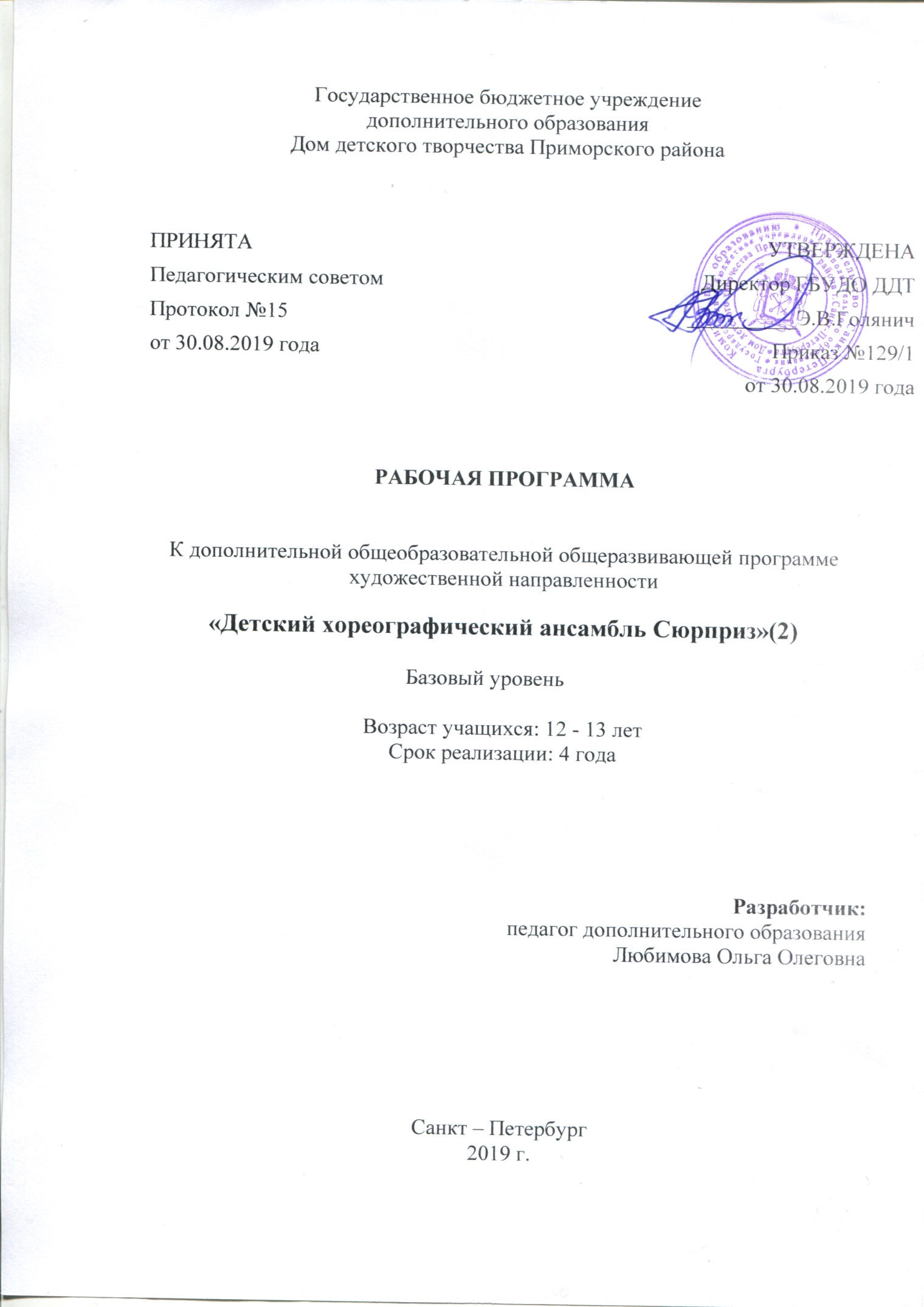 Рабочая программа (базовый уровень, 4 год  обучения).                                  ПОЯСНИТЕЛЬНАЯ ЗАПИСКА            Рабочая программа разработана на основе дополнительной общеобразовательной общеразвивающей  программы художественной направленности.Цель данной программы – формирование и развитие творческих способностей обучающихся средствами хореографического искусства.Задачи:1. Обучающие:- сформировать теоретические знания, практические умения и навыки в области хореографического искусства;- научить самостоятельно, пользоваться полученными практическими навыками и теоретическими знаниями;- научить ориентироваться в танцевальных направлениях;- сформировать основные двигательные навыки, необходимые для занятия хореографией;- улучшить музыкальное восприятие, эмоциональную выразительность.2. Развивающие:- приобщить к танцевальному искусству и общей культуре;- мотивировать на самостоятельное образовательное, творческое и духовное развитие; сформировать устойчивое стремление к самообразованию;- сформировать толерантное отношение к любым видам искусства и их национальным особенностям;- развить физическую выносливость, укрепить опорно-двигательный аппарат;- развить танцевальную выразительность, улучшить зрительную и музыкальную память, воображение;- развить навыки координации.3. Воспитательные: - создать и поддерживать сплоченный коллектив; - сформировать нравственную культуру, толерантное отношение друг к другу;- улучшить коммуникативные способности, повысить чувство ответственности и самостоятельности;- сформировать чувство самодисциплины;- сформировать навык работы в паре и группе.Условия реализации программы:   На 4 год обучения(базовый уровень) переводятся ( принимаются) дети 12-13 лет с начальной подготовкой, освоившие и умеющие выполнять основы классического танца, народно-характерного танца, эстрадного танца, упражнения гимнастики и растяжки, гибкие, выносливые, без лишней массы тела, физически здоровые дети, без противопоказаний к занятиям хореографией.    На этом уровне экзерсису у станка и на середине в классическом и народно-характерном танцах отводится значительная часть времени. Экзерсис подготавливает к грамотному исполнению движений в танцах. Особое внимание уделяется на развитие  музыкальности и выразительности  учащегося и умение применять знания в постановках. Прививаем навыки ощущения характерных особенностей танцев разных народностей.     Начинается изучение раздела «современная хореография».Ожидаемые результаты 4 года обучения:1. Личностные результаты организация сплоченного коллектива и формирование общей цели;выработка умения работы в парах и группе;устойчивое стремление учащихся к саморазвитию и личностному самоопределению;личностная и групповая мотивация на обучение хореографическому искусству;2. Метапредметные  результатыприобщение к хореографическому искусству и общей культуре;формирование толерантного отношения к любым видам искусства и их национальным особенностям;развитие физической выносливости и укрепление опорно-двигательного аппарата;улучшение коммуникативных способностей, повышение чувства ответственности и самостоятельности;формирование самодисциплины.3. Предметные результатызакрепление теоретических знаний, практических умений и навыков в области хореографического искусства; владение профессиональной терминологией различных танцевальных направлений;умение самостоятельно пользоваться полученными практическими навыками и теоретическими знаниями;развитие чувства ритма, координации, танцевальной и эмоциональной выразительности, зрительной и музыкальной памяти;развитие навыков танцевальной импровизации на основе полученного лексического материала.Календарно-тематическое планирование 4 года обученияСодержание программы:№Дата по плануДата по фактуТема занятияКол-во часовФорма контроля103.09.2019Вводное занятие. Первичный инструктаж. Классический танец.3входной205.09.2019Репетиционная и постановочная работа, детский сюжетный танец, эстрадный танец.3текущий310.09.2019Народно-характерный танец. Экзерсис, этюды.3текущий412.09.2019Гимнастика, растяжки.3текущий514.09.2019Дуэтный танец. Танцевальная импровизация.3текущий617.09.2019Классический танец. Экзерсис у станка, на середине зала.Allegro.3текущий719.09.2019Народно-характерный танец. Экзерсис, этюды.3текущий821.09.2019Современный танец3текущий924.09.2019Репетиционная и постановочная работа, детский сюжетный танец, эстрадный танец.3текущий1026.09.2019Классический танец. Экзерсис у станка, на середине зала.Allegro.3текущий1128.09.2019Организационно-массовые мероприятия воспитательного характера3текущий1201.10.2019Народно-характерный танец. Экзерсис, этюды.3текущий1303.10.2019Современный танец3текущий1405.10.2019Репетиционная и постановочная работа ,детский сюжетный танец, эстрадный танец.3текущий1508.10.2019Гимнастика, растяжки.3текущий1610.10.2019Народно-характерный танец. Экзерсис, этюды.3Текущий1712.10.2019Современный танец.3текущий1815.10.2019Классический танец. Экзерсис у станка, на середине зала.Allegro.3текущий1917.10.2019Народно-характерный танец. Экзерсис, этюды.3текущий2019.10.2019Репетиционная и постановочная работа, детский сюжетный танец, эстрадный танец.3текущий2122.10.2019Современный танецТанцевальная импровизация.3текущий2224.10.2019Классический танец. Экзерсис у станка, на середине зала.Allegro.3текущий2326.10.2019Народно-характерный танец. Экзерсис, этюды.3текущий2429.10.2019Дуэтный танец.3текущий2531.10.2019Классический танец. Экзерсис у станка, на середине зала.Allegro.3текущий2602.11.2019Репетиционная и постановочная работа, детский сюжетный танец, эстрадный танец.3текущий2705.11.2019Современный танец3текущий2807.11.2019Народно-характерный танец. Экзерсис, этюды.3текущий2909.11.2019Организационно-массовые мероприятия воспитательного характера3текущий3012.11.2019Классический танец. Экзерсис у станка, на середине зала.Allegro.3текущий3114.11.2019Гимнастика, растяжки.3текущий3216.11.2019Репетиционная и постановочная работа.Танцевальная импровизация.3текущий3319.11.2019Народно-характерный танец. Экзерсис, этюды.3текущий3421.11.2019Дуэтный танец.Актерское мастерство.3текущий3523.11.2019Современный танец.Гимнастика, растяжки.3текущий3626.11.2019Классический танец. Экзерсис у станка, на середине зала.Allegro.3текущий3728.11.2019Дуэтный танец.Танцевальная импровизация.3текущий3830.11.2019Репетиционная и постановочная работа, детский сюжетный танец, эстрадный танец.3текущий3903.12.2019Народно-характерный танец. Экзерсис, этюды.3текущий4005.12.2019Гимнастика, растяжки.3текущий4107.12.2019Актерское мастерство.3текущий4210.12.2019Народно-характерный танец. Экзерсис, этюды.3текущий4312.12.2019Классический танец. Экзерсис у станка, на середине зала.Allegro.Дуэтный танец.3текущий4414.12.2019Организационно-массовые мероприятия воспитательного характера3текущий4517.12.2019Современный танец.3текущий4619.12.2019Гимнастика, растяжки.3текущий4721.12.2019Репетиционная и постановочная работа, детский сюжетный танец, эстрадный танец.3текущий4824.12.2019Классический танец. Экзерсис у станка, на середине зала.Allegro.3текущий4926.12.2019Актерское мастерство.3текущий5028.12.2019Народно-характерный танец. Экзерсис, этюды.3текущий5109.01.2020Вторичный инструктаж.Танцевальная импровизация.3текущий5211.01.2020Классический танец.3текущий5314.01.2020Организационно-массовые мероприятия воспитательного характера3текущий5416.01.2020Гимнастика, растяжки.3текущий5518.01.2020Репетиционная и постановочная работа, детский сюжетный танец, эстрадный танец.3текущий5621.01.2020Дуэтный танец.Танцевальная импровизация.3текущий5723.01.2020Актерское мастерство.3текущий5825.01.2020Современный танец.3текущий5928.01.2020Гимнастика, растяжки.3текущий6030.01.2020Репетиционная и постановочная работа, детский сюжетный танец, эстрадный танец.3текущий6101.02.2020Организационно-массовые мероприятия воспитательного характера3текущий6204.02.2020Классический танец.Дуэтный танец.3текущий6306.02.2020Народно-характерный танец. Экзерсис, этюды.3текущий6408.02.2020Гимнастика, растяжки.Танцевальная импровизация.3текущий6511.02.2020Дуэтный танец.3текущий6613.02.2020Классический танец. Экзерсис у станка.Дуэтный танец.3текущий6715.02.2020Репетиционная и постановочная работа, детский сюжетный танец, эстрадный танец.3текущий6818.02.2020Гимнастика, растяжки.3текущий6920.02.2020Танцевальная импровизация.3текущий7022.02.2020Современный танец.3текущий7125.02.2020Классический танец.Организационно-массовые мероприятия воспитательного характера.3текущий7227.02.2020Актерское мастерство.3текущий7329.02.2020Репетиционная и постановочная работа, детский сюжетный танец, эстрадный танец.3текущий7403.03.2020Гимнастика, растяжки.3текущий7505.03.2020Народно-характерный танец. Экзерсис, этюды.3текущий7607.03.2020Современный танец3текущий7710.03.2020Танцевальная импровизация.Дуэтный танец.3текущий7812.03.2020Классический танец. Экзерсис у станка, на середине зала.Allegro.3текущий7914.03.2020Репетиционная и постановочная работа, детский сюжетный танец, эстрадный танец.3текущий8017.03.2020Народно-характерный танец. Экзерсис, этюды.3текущий8119.03.2020Актерское мастерство.3текущий8221.03.2020Современный танец.3текущий8324.03.2020Репетиционная и постановочная работа, детский сюжетный танец, эстрадный танец.3текущий8426.03.2020Гимнастика, растяжки.3текущий8528.03.2020Репетиционная и постановочная работа.Танцевальная импровизация.3текущий8631.03.2020Дуэтный танец.3текущий8702.04.2020Актерское мастерство.Танцевальная импровизация.3текущий8804.04.2020Репетиционная и постановочная работа, детский сюжетный танец, эстрадный танец.3текущий8907.04.2020Современный танец.3текущий9009.04.2020Классический танец. Экзерсис у станка, на середине зала.Allegro.3текущий9111.04.2020Народно-характерный танец. Экзерсис, этюды.3текущий9214.04.2020Танцевальная импровизация.3текущий9316.04.2020Классический танец. Экзерсис у станка, на середине зала.Allegro.3текущий9418.04.2020Гимнастика, растяжки3текущий9521.04.2020Репетиционная и постановочная работа, детский сюжетный танец, эстрадный танец.3текущий9623.04.2020Народно-характерный танец. Экзерсис, этюды.3текущий9725.04.2020Современный танец.3текущий9828.04.2020Классический танец. Экзерсис у станка, на середине зала.Allegro.3текущий9930.05.2020Дуэтный танец.3текущий10007.05.2020Актерское мастерство.Танцевальная импровизация.3текущий10112.05.2020Народно-характерный танец. Экзерсис, этюды.3текущий10214.05.2020Классический танец. Экзерсис у станка, на середине зала.Allegro.3текущий10316.05.2020Гимнастика, растяжки.3текущий10419.05.2020Современный танец.3текущий10521.05.2020Народно-характерный танец. Экзерсис, этюды.3текущий10623.05.2020Классический танец.                     Репетиционная и постановочная работа.3текущий10726.05.2020Гимнастика, растяжки.3текущий10828.05.2020Итоговое занятие. Танцевальная  импровизация.3Итоговый№ Тема занятийСодержание занятийВводное занятие, первичный инструктаж. Классический танец. Экзерсис у станка, на середине зала. Allegro.Теория: На4 году обучения базового(2) уровня уже пройденные движения классического экзерсиса изучаются в развитии, увеличиваются в темпе, усложняются ритмически, составляются в комбинации и переносятся на середину зала. Добавляются новые, более сложные движения классического экзерсиса:1. demiplie и grand plie2. battement tendu3. battement tendu jete4. rond de jambe par terre en dehors, en dedans5. battementfondu6. положениеногина sur le cou de pied7. battementfrappe (проучиваем сначала в пол, затем на воздух)8. battement releve lent и battement developpe на 90 градусов11. grandbattementtendujete12. releve13. IIIportdebras, вчистомвидеНа середине зала:1. Маленькие и большие  позы epaulmentcroisee и effacee2. II, III  portdebras3. temps lie par terre4. pas de bourre c переменойногen dehors, en dedans5. arabesqueI,II,III (положение рабочей ноги на 90)6. attitudes 7. passé8. tours : chaines, tours en dehors и en dedans,  preparation и tours с 5 поз. 10. allegro: changement de pieds, pas echappe, dubl echappe, pas assemble, pas chasseПрактика: выполнить все заданные упражненияРепетиционная и постановочная работа,  детский сюжетный танец, эстрадный танец.Теория: Постановка новых номеров, отработка комбинаций к номерам «Россия», «Перелетные», «Лето», «Полет над водой», «Счастливого пути»Практика: Выполнить все заданные упражненияНародно-характерный танец, экзерсис у станка, этюды.Теория:  Экзерсису  у станка на 4 году обучения отводится значительная часть времени-до половины урока. Все упражнения экзерсиса сначала исполняются в медленном темпе ,затем добавляем темп . Идет освоение  движений и новых элементов и упражнений, предназначенных для выработки силы ног, стопы, развития гибкости и пластичности корпуса, координации и танцевальности, чувства позы. Большое значение придается танцевальным движениям, отражающим многообразие народно-характерного танца. Занятие включает следующие движения:1.plie по всем выворотным и  не выворотным позициям, мягкое и резкое2. battementtendu: - с переходом рабочей ноги с носка на каблук- с plie,одинарным и  двойным ударом в III позицию3. battementtendujete:- simple-с акцентом от себя- cplie на опорной ноге4. ronddejambe5. средний battement или подготовка к flic-flac6. подготовка к «веревочке»; упражнения для бедра7. упражнения на выстукивания:- удары всей стопой, полупальцами,каблуком8. grandbattementdevеloppe(по всем правилам классического),плавное9. grand battement jete:- на целой стопе10. подготовка к "голубцу»11. подготовка к «штопору»12. перегибы корпуса, releve на п/п16. присядочные движения:- полуприсядка с выталкиванием ног на каблуки- полуприсядка с выносом ноги в сторону на каблук или воздух- подготовка к присядке (мячик)- присядка с поочередным выносом ног вперед на каблук и на воздух (ползунок)- присядка с переменой ног в сторону17. Основные элементы русского танцы на середине зала - ходы и проходки.Проучиваются движения рук из позиции в позицию, изучаются перегибы, наклоны и завороты корпуса в талии. Затем соединяются движения корпуса с ногами, в  последствии добавляя руки. Затем составляются этюды, целью которых является проработка координации рук, ног и корпуса в определенном характере. Сначала используются простые для нас характеры - русский, украинский и белорусский, как наиболее полезные в учебном плане.Практика: выполнить все заданные упражнения Гимнастика, растяжка.Гимнастика, растяжкаТеория: На 4  году обучения идет совершенствование гибкости и таких физических качеств, как сила и выносливость. Нужно уделить особое внимание растяжке для дальнейшего успешного освоения образовательной программы.1. Разогрев (шаги, бег, прыжки на скакалке и без , силовые упражнения, упражнения на кооринацию и подвижность корпуса)2. Партерный экзерсис , упражнения в партере («складочка» , упражнения на развитие выворотности паха и голеностопа , упражнения для силы ног и стоп,  шпагаты(продольные, поперечный), махи ногами, упражнения на пресс и укрепление спины, мостик,  разработка подъема, упражнения на равновесие. Акробатические элементы - стойка на руках и локтях , кувырки, колесо, переворот)3. Упражнения на восстановление дыхания и расслаблениеПрактика: Выполнить все заданные упражненияДуэтный танец. Танцевальная импровизация.Дуэтный танецТеория: На 4 году обучения изучаются поддержки двумя руками за талию (правильное положение рук на талии),  в малых позах и больших позах.  Вырабатывается навык синхронного продвижения, устойчивость и чувство партнера. Практика: Выполнить все заданные упражненияТанцевальная импровизация
Теория:         -  Импровизация под заданный  музыкальный  материал.   -  Импровизация в конкретном танцевальном стиле.  -  Задание на сочинение учащимися собственных комбинаций и этюдов
Практика: Выполнить все заданные упражненияКлассический танец. Экзерсис у станка, на середине зала.Allegro.Теория: На4 году обучения базового(2) уровня уже пройденные движения классического экзерсиса изучаются в развитии, увеличиваются в темпе, усложняются ритмически, составляются в комбинации и переносятся на середину зала. Добавляются новые, более сложные движения классического экзерсиса:1. demiplie и grand plie2. battement tendu3. battement tendu jete4. rond de jambe par terre en dehors, en dedans5. battementfondu6. положениеногина sur le cou de pied7. battementfrappe (проучиваем сначала в пол, затем на воздух)8. battement releve lent и battement developpe на 90 градусов11. grandbattementtendujete12. releve13. IIIportdebras, вчистомвидеНа середине зала:1. Маленькие и большие  позы epaulmentcroisee и effacee2. II, III  portdebras3. temps lie par terre4. pas de bourre c переменойногen dehors, en dedans5. arabesqueI,II,III (положение рабочей ноги на 90)6. attitudes 7. passé8. tours : chaines, tours en dehors и en dedans,  preparation и tours с 5 поз. 10. allegro: changement de pieds, pas echappe, dubl echappe, pas assemble, pas chasseПрактика: выполнить все заданные упражненияНародно-характерный танец, экзерсис у станка, этюды.Теория:  Экзерсису  у станка на 4 году обучения отводится значительная часть времени-до половины урока. Все упражнения экзерсиса исполняются сначала в медленном темпе,в «чистом» виде,затем добавляем темп. Идет освоение  движений и новых элементов и упражнений, предназначенных для выработки силы ног, стопы, развития гибкости и пластичности корпуса, координации и танцевальности, чувства позы. Большое значение придается танцевальным движениям, отражающим многообразие народно-характерного танца. Занятие включает следующие движения:1.plie по всем выворотным и невыворотным позициям, мягкое и резкое2. battementtendu: - с переходом рабочей ноги с носка на каблук- с plie,одинарным и  двойным ударом в III позицию3. battementtendujete:- simple-с акцентом от себя- cplie на опорной ноге4. ronddejambe5. средний battement или подготовка к flic-flac6. подготовка к «веревочке»; упражнения для бедра7. упражнения на выстукивания:- удары всей стопой, полупальцами,каблуком8. grandbattementdevеloppe(по всем правилам классического),плавное9. grand battement jete:- нацелойстопе10. подготовка к "голубцу»11. подготовка к «штопору»12. перегибы корпуса, releve на п/п16. присядочные движения:- полуприсядка с выталкиванием ног на каблуки- полуприсядка с выносом ноги в сторону на каблук или воздух- подготовка к присядке (мячик)- присядка с поочередным выносом ног вперед на каблук и на воздух (ползунок)- присядка с переменой ног в сторону17. Основные элементы русского танцы на середине зала - ходы и проходки.Проучиваются движения рук из позиции в позицию, изучаются перегибы, наклоны и завороты корпуса в талии. Затем соединяются движения корпуса с ногами, в  последствии добавляя руки. Затем составляются этюды, целью которых является проработка координации рук, ног и корпуса в определенном характере. Сначала используются простые для нас характеры - русский, украинский и белорусский, как наиболее полезные в учебном плане.Практика: выполнить все заданные упражненияСовременный танец.Теория:На 4 году обучения, должны быть изучены и усвоены следующие понятия и движения:изоляция:1. Голова: наклоны, повороты, круги, полукруги, движения шеей2. Плечи:  прямые направления,  крест, квадрат, полукруги и круги, «восьмерка»,  твист, шейк.3. Грудная клетка: движения из стороны в сторону и вперед-назад, горизонтальные и вертикальные кресты и квадраты, круги и полукруги, смещение корпуса.4. Таз, бедра: крест, квадрат, круги, полукруги, «восьмерка».5. Руки: движения изолированных ареалов, круги и полукруги кистью, предплечьем, всей рукой целиком, переводы из положения в положение, основные позиции рук джаз и модерн танца. V-position6. Ноги: движения изолированных ареалов (пальцы, стопа, голеностоп, колени). Переводы стоп из  параллельного в выворотное положение. Изучение основных позиций ног джаз и модерн танца. Исполнение всех движений как по параллельным, так и по выворотным позициям. Ротация бедра, исполнение движений выворотной и невыворотной ногой. стопа "flex", "point"flatback вперед, назад, в сторону, полукруги и круги торсомTwist и спираль.Contraction, release, high release, arch, low back, curve и body roll («волна» - передняя, задняя, боковая).Свинги -стоя (свинги корпусом,  руками, с прыжком) и в партере (боковые, открытые и закрытыеОсновные уровни: «стоя», «сидя», «лежа», переходы из уровня в уровеньУпражнения стрэтч – характера в различных положенияхШаги с трамплинным сгибанием коленей, по квадратуПрыжки: hop, jump, leap.Основной ход для продвижения и связок - pardebourreДвижения на середине, основанные на движениях классического танца, в стиле джаз и модерн: plie, battementtendu, battementtendujete, ronddejambparter, battementfondu, developpe и relevelent, grandbattementjeteработа в партере - выпады, перекаты, слайды, падения, кувырки, свинги;На основе условленных движений разучиваются комбинации на 16 или 32 такта., даются задания по импровизации, работе в группах и в парах.Практика:Выполнить все заданные упражненияРепетиционная и постановочная работа,  детский сюжетный танец, эстрадный танец.Теория: Постановка новых номеров, отработка комбинаций к номерам «Россия», «Перелетные», «Лето», «Полет над водой», «Счастливого пути»Практика: Выполнить все заданные упражненияКлассический танец. Экзерсис у станка, на середине зала.Allegro.Теория: На4 году обучения базового(2) уровня уже пройденные движения классического экзерсиса изучаются в развитии, увеличиваются в темпе, усложняются ритмически, составляются в комбинации и переносятся на середину зала. Добавляются новые, более сложные движения классического экзерсиса:1. demiplie и grand plie2. battement tendu3. battement tendu jete4. rond de jambe par terre en dehors, en dedans5. battementfondu6. положениеногина sur le cou de pied7. battementfrappe (проучиваем сначала в пол, затем на воздух)8. battement releve lent и battement developpe на 90 градусов11. grandbattementtendujete12. releve13. IIIportdebras, вчистомвидеНа середине зала:1. Маленькие и большие  позы epaulmentcroisee и effacee2. II, III  portdebras3. temps lie par terre4. pas de bourre c переменойног en dehors, en dedans5. arabesqueI,II,III (положение рабочей ноги на 90)6. attitudes 7. passé8. tours : chaines, tours en dehors и en dedans,  preparation и tours с 5 поз. 10. allegro: changement de pieds, pas echappe, dubl echappe, pas assemble, pas chasseПрактика: выполнить все заданные упражненияОрганизационно-массовые мероприятия воспитательного характера.Организационно-массовые мероприятия:Посещение концертов профессиональных и детских хореографических коллективов. Выезд в осенние, зимние и летние лагеря для постановки танцевальных номеров. Выезды на Всероссийские и Международные фестивали и конкурсы, как в Санкт-Петербурге, так и в других городах Российской Федерации, в городах ближнего и дальнего Зарубежья. Практика: показательное выступлениеНародно-характерный танец, экзерсис у станка, этюды.Теория:  Экзерсису  у станка на 4 году обучения отводится значительная часть времени-до половины урока. Все упражнения экзерсиса исполняются сначала в медленном темпе,в «чистом» виде,затем добавляем темп. Идет освоение  движений и новых элементов и упражнений, предназначенных для выработки силы ног, стопы, развития гибкости и пластичности корпуса, координации и танцевальности, чувства позы. Большое значение придается танцевальным движениям, отражающим многообразие народно-характерного танца. Занятие включает следующие движения:1.plie по всем выворотным и невыворотным позициям, мягкое и резкое2. battementtendu: - с переходом рабочей ноги с носка на каблук- с plie,одинарным и  двойным ударом в III позицию3. battementtendujete:- simple-с акцентом от себя- cplie на опорной ноге4. ronddejambe5. средний battement или подготовка к flic-flac6. подготовка к «веревочке»; упражнения для бедра7. упражнения на выстукивания:- удары всей стопой, полупальцами,каблуком8. grandbattementdevеloppe(по всем правилам классического),плавное9. grand battement jete:- нацелойстопе10. подготовка к "голубцу»11. подготовка к «штопору»12. перегибы корпуса, releve на п/п16. присядочные движения:- полуприсядка с выталкиванием ног на каблуки- полуприсядка с выносом ноги в сторону на каблук или воздух- подготовка к присядке (мячик)- присядка с поочередным выносом ног вперед на каблук и на воздух (ползунок)- присядка с переменой ног в сторону17. Основные элементы русского танцы на середине зала - ходы и проходки.Проучиваются движения рук из позиции в позицию, изучаются перегибы, наклоны и завороты корпуса в талии. Затем соединяются движения корпуса с ногами, в  последствии добавляя руки. Затем составляются этюды, целью которых является проработка координации рук, ног и корпуса в определенном характере. Сначала используются простые для нас характеры - русский, украинский и белорусский, как наиболее полезные в учебном плане.Практика: выполнить все заданные упражненияСовременный танец.Теория:На 4 году обучения, должны быть изучены и усвоены следующие понятия и движения:изоляция:1. Голова: наклоны, повороты, круги, полукруги, движения шеей2. Плечи:  прямые направления,  крест, квадрат, полукруги и круги, «восьмерка»,  твист, шейк.3. Грудная клетка: движения из стороны в сторону и вперед-назад, горизонтальные и вертикальные кресты и квадраты, круги и полукруги, смещение корпуса.4. Таз, бедра: крест, квадрат, круги, полукруги, «восьмерка».5. Руки: движения изолированных ареалов, круги и полукруги кистью, предплечьем, всей рукой целиком, переводы из положения в положение, основные позиции рук джаз и модерн танца. V-position6. Ноги: движения изолированных ареалов (пальцы, стопа, голеностоп, колени). Переводы стоп из  параллельного в выворотное положение. Изучение основных позиций ног джаз и модерн танца. Исполнение всех движений как по параллельным, так и по выворотным позициям. Ротация бедра, исполнение движений выворотной и невыворотной ногой. стопа "flex", "point"flatback вперед, назад, в сторону, полукруги и круги торсомTwist и спираль.Contraction, release, high release, arch, low back, curve и body roll («волна» - передняя, задняя, боковая).Свинги -стоя (свинги корпусом,  руками, с прыжком) и в партере (боковые, открытые и закрытыеОсновные уровни: «стоя», «сидя», «лежа», переходы из уровня в уровеньУпражнения стрэтч – характера в различных положенияхШаги с трамплинным сгибанием коленей, по квадратуПрыжки: hop, jump, leap.Основной ход для продвижения и связок - pardebourreДвижения на середине, основанные на движениях классического танца, в стиле джаз и модерн: plie, battementtendu, battementtendujete, ronddejambparter, battementfondu, developpe и relevelent, grandbattementjeteработа в партере - выпады, перекаты, слайды, падения, кувырки, свинги;На основе условленных движений разучиваются комбинации на 16 или 32 такта., даются задания по импровизации, работе в группах и в парах.Практика:Выполнить все заданные упражненияРепетиционная и постановочная работа, детский сюжетный танец, эстрадный танец. Теория: Постановка новых номеров, отработка комбинаций к номерам «Россия», «Перелетные», «Лето», «Полет над водой», «Счастливого пути»Практика: Выполнить все заданные упражненияГимнастика, растяжки.Гимнастика, растяжкаТеория: На 4  году обучения идет совершенстование гибкости и таких физических качеств, как сила и выносливость. Нужно уделить особое внимание растяжке для дальнейшего успешного освоения образовательной программы.1. Разогрев (шаги, бег, прыжки на скакалке и без , силовые упражнения, упражнения на кооринацию и подвижность корпуса)2. Партерный экзерсис , упражнения в партере («складочка» , упражнения на развитие выворотности паха и голеностопа , упражнения для силы ног и стоп,  шпагаты(продольные,поперечный), махи ногами, упражнения на пресс и укрепление спины, мостик ,  разработка подъема,упражнения на равновесие. Акробатические элементы - стойка на руках и локтях , кувырки, колесо,переворот)3. Упражнения на восстановление дыхания и расслаблениеПрактика: Выполнить все заданные упражненияНародно-характерный танец, экзерсис у станка, этюды.Теория:  Экзерсису  у станка на 4 году обучения отводится значительная часть времени-до половины урока. Все упражнения экзерсиса исполняются сначала в медленном темпе,в «чистом» виде,затем добавляем темп. Идет освоение  движений и новых элементов и упражнений, предназначенных для выработки силы ног, стопы, развития гибкости и пластичности корпуса, координации и танцевальности, чувства позы. Большое значение придается танцевальным движениям, отражающим многообразие народно-характерного танца. Занятие включает следующие движения:1.plie по всем выворотным и невыворотным позициям, мягкое и резкое2. battementtendu: - с переходом рабочей ноги с носка на каблук- с plie,одинарным и  двойным ударом в III позицию3. battementtendujete:- simple-с акцентом от себя- cplie на опорной ноге4. ronddejambe5. средний battement или подготовка к flic-flac6. подготовка к «веревочке»; упражнения для бедра7. упражнения на выстукивания:- удары всей стопой, полупальцами,каблуком8. grandbattementdevеloppe(по всем правилам классического),плавное9. grand battement jete:- нацелойстопе10. подготовка к "голубцу»11. подготовка к «штопору»12. перегибы корпуса, releve на п/п16. присядочные движения:- полуприсядка с выталкиванием ног на каблуки- полуприсядка с выносом ноги в сторону на каблук или воздух- подготовка к присядке (мячик)- присядка с поочередным выносом ног вперед на каблук и на воздух (ползунок)- присядка с переменой ног в сторону17. Основные элементы русского танцы на середине зала - ходы и проходки.Проучиваются движения рук из позиции в позицию, изучаются перегибы, наклоны и завороты корпуса в талии. Затем соединяются движения корпуса с ногами, в  последствии добавляя руки. Затем составляются этюды, целью которых является проработка координации рук, ног и корпуса в определенном характере. Сначала используются простые для нас характеры - русский, украинский и белорусский, как наиболее полезные в учебном плане.Практика: выполнить все заданные упражнения.Современный танец. Теория:На 4 году обучения, должны быть изучены и усвоены следующие понятия и движения:изоляция:1. Голова: наклоны, повороты, круги, полукруги, движения шеей2. Плечи:  прямые направления,  крест, квадрат, полукруги и круги, «восьмерка»,  твист, шейк.3. Грудная клетка: движения из стороны в сторону и вперед-назад, горизонтальные и вертикальные кресты и квадраты, круги и полукруги, смещение корпуса.4. Таз, бедра: крест, квадрат, круги, полукруги, «восьмерка».5. Руки: движения изолированных ареалов, круги и полукруги кистью, предплечьем, всей рукой целиком, переводы из положения в положение, основные позиции рук джаз и модерн танца. V-position6. Ноги: движения изолированных ареалов (пальцы, стопа, голеностоп, колени). Переводы стоп из  параллельного в выворотное положение. Изучение основных позиций ног джаз и модерн танца. Исполнение всех движений как по параллельным, так и по выворотным позициям. Ротация бедра, исполнение движений выворотной и невыворотной ногой. стопа "flex", "point"flatback вперед, назад, в сторону, полукруги и круги торсомTwist и спираль.Contraction, release, high release, arch, low back, curve и body roll («волна» - передняя, задняя, боковая).Свинги -стоя (свинги корпусом,  руками, с прыжком) и в партере (боковые, открытые и закрытыеОсновные уровни: «стоя», «сидя», «лежа», переходы из уровня в уровеньУпражнения стрэтч – характера в различных положенияхШаги с трамплинным сгибанием коленей, по квадратуПрыжки: hop, jump, leap.Основной ход для продвижения и связок - pardebourreДвижения на середине, основанные на движениях классического танца, в стиле джаз и модерн: plie, battementtendu, battementtendujete, ronddejambparter, battementfondu, developpe и relevelent, grandbattementjeteработа в партере - выпады, перекаты, слайды, падения, кувырки, свинги;На основе условленных движений разучиваются комбинации на 16 или 32 такта., даются задания по импровизации, работе в группах и в парах.Практика:Выполнить все заданные упражненияКлассический танец. Экзерсис у станка, на середине зала.Allegro.Теория: На4 году обучения базового(2) уровня уже пройденные движения классического экзерсиса изучаются в развитии, увеличиваются в темпе, усложняются ритмически, составляются в комбинации и переносятся на середину зала. Добавляются новые, более сложные движения классического экзерсиса:1. demiplie и grand plie2. battement tendu3. battement tendu jete4. rond de jambe par terre en dehors, en dedans5. battementfondu6. положениеногина sur le cou de pied7. battementfrappe (проучиваем сначала в пол, затем на воздух)8. battement releve lent и battement developpe на 90 градусов11. grandbattementtendujete12. releve13. IIIportdebras, вчистомвидеНа середине зала:1. Маленькие и большие  позы epaulmentcroisee и effacee2. II, III  portdebras3. temps lie par terre4. pas de bourre c переменойног en dehors, en dedans5. arabesqueI,II,III (положение рабочей ноги на 90)6. attitudes 7. passé8. tours : chaines, tours en dehors и en dedans,  preparation и tours с 5 поз. 10. allegro: changement de pieds, pas echappe, dubl echappe, pas assemble, pas chasseПрактика: выполнить все заданные упражненияНародно-характерный танец, экзерсис у станка, этюды.Теория:  Экзерсису  у станка на 4 году обучения отводится значительная часть времени-до половины урока. Все упражнения экзерсиса исполняются сначала в медленном темпе,в «чистом» виде,затем добавляем темп. Идет освоение  движений и новых элементов и упражнений, предназначенных для выработки силы ног, стопы, развития гибкости и пластичности корпуса, координации и танцевальности, чувства позы. Большое значение придается танцевальным движениям, отражающим многообразие народно-характерного танца. Занятие включает следующие движения:1.plie по всем выворотным и невыворотным позициям, мягкое и резкое2. battementtendu: - с переходом рабочей ноги с носка на каблук- с plie,одинарным и  двойным ударом в III позицию3. battementtendujete:- simple-с акцентом от себя- cplie на опорной ноге4. ronddejambe5. средний battement или подготовка к flic-flac6. подготовка к «веревочке»; упражнения для бедра7. упражнения на выстукивания:- удары всей стопой, полупальцами,каблуком8. grandbattementdevеloppe(по всем правилам классического),плавное9. grand battement jete:- нацелойстопе10. подготовка к "голубцу»11. подготовка к «штопору»12. перегибы корпуса, releve на п/п16. присядочные движения:- полуприсядка с выталкиванием ног на каблуки- полуприсядка с выносом ноги в сторону на каблук или воздух- подготовка к присядке (мячик)- присядка с поочередным выносом ног вперед на каблук и на воздух (ползунок)- присядка с переменой ног в сторону17. Основные элементы русского танцы на середине зала - ходы и проходки.Проучиваются движения рук из позиции в позицию, изучаются перегибы, наклоны и завороты корпуса в талии. Затем соединяются движения корпуса с ногами, в  последствии добавляя руки. Затем составляются этюды, целью которых является проработка координации рук, ног и корпуса в определенном характере. Сначала используются простые для нас характеры - русский, украинский и белорусский, как наиболее полезные в учебном плане.Практика: выполнить все заданные упражненияРепетиционная и постановочная работа, детский сюжетный танец, эстрадный танец. Теория: Постановка новых номеров, отработка комбинаций к номерам «Россия», «Перелетные», «Лето», «Полет над водой», «Счастливого пути»Практика: Выполнить все заданные упражненияСовременный танец.Танцевальная импровизацияТеория:На 4 году обучения, должны быть изучены и усвоены следующие понятия и движения:изоляция:1. Голова: наклоны, повороты, круги, полукруги, движения шеей2. Плечи:  прямые направления,  крест, квадрат, полукруги и круги, «восьмерка»,  твист, шейк.3. Грудная клетка: движения из стороны в сторону и вперед-назад, горизонтальные и вертикальные кресты и квадраты, круги и полукруги, смещение корпуса.4. Таз, бедра: крест, квадрат, круги, полукруги, «восьмерка».5. Руки: движения изолированных ареалов, круги и полукруги кистью, предплечьем, всей рукой целиком, переводы из положения в положение, основные позиции рук джаз и модерн танца. V-position6. Ноги: движения изолированных ареалов (пальцы, стопа, голеностоп, колени). Переводы стоп из  параллельного в выворотное положение. Изучение основных позиций ног джаз и модерн танца. Исполнение всех движений как по параллельным, так и по выворотным позициям. Ротация бедра, исполнение движений выворотной и невыворотной ногой. стопа "flex", "point"flatback вперед, назад, в сторону, полукруги и круги торсомTwist и спираль.Contraction, release, high release, arch, low back, curve и body roll («волна» - передняя, задняя, боковая).Свинги -стоя (свинги корпусом,  руками, с прыжком) и в партере (боковые, открытые и закрытыеОсновные уровни: «стоя», «сидя», «лежа», переходы из уровня в уровеньУпражнения стрэтч – характера в различных положенияхШаги с трамплинным сгибанием коленей, по квадратуПрыжки: hop, jump, leap.Основной ход для продвижения и связок - pardebourreДвижения на середине, основанные на движениях классического танца, в стиле джаз и модерн: plie, battementtendu, battementtendujete, ronddejambparter, battementfondu, developpe и relevelent, grandbattementjeteработа в партере - выпады, перекаты, слайды, падения, кувырки, свинги;На основе условленных движений разучиваются комбинации на 16 или 32 такта., даются задания по импровизации, работе в группах и в парах.Практика:Выполнить все заданные упражненияКлассический танец. Экзерсис у станка, на середине зала.Allegro.Теория: На4 году обучения базового(2) уровня уже пройденные движения классического экзерсиса изучаются в развитии, увеличиваются в темпе, усложняются ритмически, составляются в комбинации и переносятся на середину зала. Добавляются новые, более сложные движения классического экзерсиса:1. demiplie и grand plie2. battement tendu3. battement tendu jete4. rond de jambe par terre en dehors, en dedans5. battementfondu6. положениеногина sur le cou de pied7. battementfrappe (проучиваем сначала в пол, затем на воздух)8. battement releve lent и battement developpe на 90 градусов11. grandbattementtendujete12. releve13. IIIportdebras, вчистомвидеНа середине зала:1. Маленькие и большие  позы epaulmentcroisee и effacee2. II, III  portdebras3. temps lie par terre4. pas de bourre c переменойног en dehors, en dedans5. arabesqueI,II,III (положение рабочей ноги на 90)6. attitudes 7. passé8. tours : chaines, tours en dehors и en dedans,  preparation и tours с 5 поз. 10. allegro: changement de pieds, pas echappe, dubl echappe, pas assemble, pas chasseПрактика: выполнить все заданные упражнения Народно-характерный танец, экзерсис у станка, этюды.Теория:  Экзерсису  у станка на 4 году обучения отводится значительная часть времени-до половины урока. Все упражнения экзерсиса исполняются сначала в медленном темпе,в «чистом» виде,затем добавляем темп. Идет освоение  движений и новых элементов и упражнений, предназначенных для выработки силы ног, стопы, развития гибкости и пластичности корпуса, координации и танцевальности, чувства позы. Большое значение придается танцевальным движениям, отражающим многообразие народно-характерного танца. Занятие включает следующие движения:1.plie по всем выворотным и невыворотным позициям, мягкое и резкое2. battementtendu: - с переходом рабочей ноги с носка на каблук- с plie,одинарным и  двойным ударом в III позицию3. battementtendujete:- simple-с акцентом от себя- cplie на опорной ноге4. ronddejambe5. средний battement или подготовка к flic-flac6. подготовка к «веревочке»; упражнения для бедра7. упражнения на выстукивания:- удары всей стопой, полупальцами,каблуком8. grandbattementdevеloppe(по всем правилам классического),плавное9. grand battement jete:- нацелойстопе10. подготовка к "голубцу»11. подготовка к «штопору»12. перегибы корпуса, releve на п/п16. присядочные движения:- полуприсядка с выталкиванием ног на каблуки- полуприсядка с выносом ноги в сторону на каблук или воздух- подготовка к присядке (мячик)- присядка с поочередным выносом ног вперед на каблук и на воздух (ползунок)- присядка с переменой ног в сторону17. Основные элементы русского танцы на середине зала - ходы и проходки.Проучиваются движения рук из позиции в позицию, изучаются перегибы, наклоны и завороты корпуса в талии. Затем соединяются движения корпуса с ногами, в  последствии добавляя руки. Затем составляются этюды, целью которых является проработка координации рук, ног и корпуса в определенном характере. Сначала используются простые для нас характеры - русский, украинский и белорусский, как наиболее полезные в учебном плане.Практика: выполнить все заданные упражненияДуэтный танец.Дуэтный танецТеория: На 4 году обучения изучаются поддержки двумя руками за талию (правильное положение рук на талии),  в малых позах.  Вырабатывается навык синхронного продвижения, устойчивость и чувство партнера.Проучиваются комбинации,этюды. Практика: Выполнить все заданные упражненияКлассический танец. Экзерсис у станка, на середине зала.Allegro. Теория: На4 году обучения базового(2) уровня уже пройденные движения классического экзерсиса изучаются в развитии, увеличиваются в темпе, усложняются ритмически, составляются в комбинации и переносятся на середину зала. Добавляются новые, более сложные движения классического экзерсиса:1. demiplie и grand plie2. battement tendu3. battement tendu jete4. rond de jambe par terre en dehors, en dedans5. battementfondu6. положениеногина sur le cou de pied7. battementfrappe (проучиваем сначала в пол, затем на воздух)8. battement releve lent и battement developpe на 90 градусов11. grandbattementtendujete12. releve13. IIIportdebras, вчистомвидеНа середине зала:1. Маленькие и большие  позы epaulmentcroisee и effacee2. II, III  portdebras3. temps lie par terre4. pas de bourre c переменойног en dehors, en dedans5. arabesqueI,II,III (положение рабочей ноги на 90)6. attitudes 7. passé8. tours : chaines, tours en dehors и en dedans,  preparation и tours с 5 поз. 10. allegro: changement de pieds, pas echappe, dubl echappe, pas assemble, pas chasseПрактика: выполнить все заданные упражненияРепетиционная и постановочная работа, детский сюжетный танец, эстрадный танец. Теория: Постановка новых номеров, отработка комбинаций к номерам «Россия», «Перелетные», «Лето», «Полет над водой», «Счастливого пути»Практика: Выполнить все заданные упражненияСовременный танец.Теория:На 4 году обучения, должны быть изучены и усвоены следующие понятия и движения:изоляция:1. Голова: наклоны, повороты, круги, полукруги, движения шеей2. Плечи:  прямые направления,  крест, квадрат, полукруги и круги, «восьмерка»,  твист, шейк.3. Грудная клетка: движения из стороны в сторону и вперед-назад, горизонтальные и вертикальные кресты и квадраты, круги и полукруги, смещение корпуса.4. Таз, бедра: крест, квадрат, круги, полукруги, «восьмерка».5. Руки: движения изолированных ареалов, круги и полукруги кистью, предплечьем, всей рукой целиком, переводы из положения в положение, основные позиции рук джаз и модерн танца. V-position6. Ноги: движения изолированных ареалов (пальцы, стопа, голеностоп, колени). Переводы стоп из  параллельного в выворотное положение. Изучение основных позиций ног джаз и модерн танца. Исполнение всех движений как по параллельным, так и по выворотным позициям. Ротация бедра, исполнение движений выворотной и невыворотной ногой. стопа "flex", "point"flatback вперед, назад, в сторону, полукруги и круги торсомTwist и спираль.Contraction, release, high release, arch, low back, curve и body roll («волна» - передняя, задняя, боковая).Свинги -стоя (свинги корпусом,  руками, с прыжком) и в партере (боковые, открытые и закрытыеОсновные уровни: «стоя», «сидя», «лежа», переходы из уровня в уровеньУпражнения стрэтч – характера в различных положенияхШаги с трамплинным сгибанием коленей, по квадратуПрыжки: hop, jump, leap.Основной ход для продвижения и связок - pardebourreДвижения на середине, основанные на движениях классического танца, в стиле джаз и модерн: plie, battementtendu, battementtendujete, ronddejambparter, battementfondu, developpe и relevelent, grandbattementjeteработа в партере - выпады, перекаты, слайды, падения, кувырки, свинги;На основе условленных движений разучиваются комбинации на 16 или 32 такта., даются задания по импровизации, работе в группах и в парах.Практика:Выполнить все заданные упражненияНародно-характерный танец, экзерсис у станка, этюды.Теория:  Экзерсису  у станка на 4 году обучения отводится значительная часть времени-до половины урока. Все упражнения экзерсиса исполняются сначала в медленном темпе,в «чистом» виде,затем добавляем темп. Идет освоение  движений и новых элементов и упражнений, предназначенных для выработки силы ног, стопы, развития гибкости и пластичности корпуса, координации и танцевальности, чувства позы. Большое значение придается танцевальным движениям, отражающим многообразие народно-характерного танца. Занятие включает следующие движения:1.plie по всем выворотным и невыворотным позициям, мягкое и резкое2. battementtendu: - с переходом рабочей ноги с носка на каблук- с plie,одинарным и  двойным ударом в III позицию3. battementtendujete:- simple-с акцентом от себя- cplie на опорной ноге4. ronddejambe5. средний battement или подготовка к flic-flac6. подготовка к «веревочке»; упражнения для бедра7. упражнения на выстукивания:- удары всей стопой, полупальцами,каблуком8. grandbattementdevеloppe(по всем правилам классического),плавное9. grand battement jete:- нацелойстопе10. подготовка к "голубцу»11. подготовка к «штопору»12. перегибы корпуса, releve на п/п16. присядочные движения:- полуприсядка с выталкиванием ног на каблуки- полуприсядка с выносом ноги в сторону на каблук или воздух- подготовка к присядке (мячик)- присядка с поочередным выносом ног вперед на каблук и на воздух (ползунок)- присядка с переменой ног в сторону17. Основные элементы русского танцы на середине зала - ходы и проходки.Проучиваются движения рук из позиции в позицию, изучаются перегибы, наклоны и завороты корпуса в талии. Затем соединяются движения корпуса с ногами, в  последствии добавляя руки. Затем составляются этюды, целью которых является проработка координации рук, ног и корпуса в определенном характере. Сначала используются простые для нас характеры - русский, украинский и белорусский, как наиболее полезные в учебном плане.Практика: выполнить все заданные упражненияОрганизационно-массовые мероприятия воспитательного характера.Организационно-массовые мероприятия:Посещение концертов профессиональных и детских хореографических коллективов. Выезд в осенние, зимние и летние лагеря для постановки танцевальных номеров. Выезды на Всероссийские и Международные фестивали и конкурсы, как в Санкт-Петербурге, так и в других городах Российской Федерации, в городах ближнего и дальнего Зарубежья. Практика: показательное выступлениеКлассический танец. Экзерсис у станка, на середине зала.Allegro.Теория: На4 году обучения базового(2) уровня уже пройденные движения классического экзерсиса изучаются в развитии, увеличиваются в темпе, усложняются ритмически, составляются в комбинации и переносятся на середину зала. Добавляются новые, более сложные движения классического экзерсиса:1. demiplie и grand plie2. battement tendu3. battement tendu jete4. rond de jambe par terre en dehors, en dedans5. battementfondu6. положениеногина sur le cou de pied7. battementfrappe (проучиваем сначала в пол, затем на воздух)8. battement releve lent и battement developpe на 90 градусов11. grandbattementtendujete12. releve13. IIIportdebras, вчистомвидеНа середине зала:1. Маленькие и большие  позы epaulmentcroisee и effacee2. II, III  portdebras3. temps lie par terre4. pas de bourre c переменойног en dehors, en dedans5. arabesqueI,II,III (положение рабочей ноги на 90)6. attitudes 7. passé8. tours : chaines, tours en dehors и en dedans,  preparation и tours с 5 поз. 10. allegro: changement de pieds, pas echappe, dubl echappe, pas assemble, pas chasseПрактика: выполнить все заданные упражненияГимнастика, растяжки.Гимнастика, растяжкаТеория: На 4 году обучения идет совершенстование гибкости и таких физических качеств, как сила и выносливость. Нужно уделить особое внимание растяжке для дальнейшего успешного освоения образовательной программы.1. Разогрев (шаги, бег, прыжки на скакалке и без , силовые упражнения, упражнения на кооринацию и подвижность корпуса)2. Партерный экзерсис , упражнения в партере («складочка» , упражнения на развитие выворотности паха и голеностопа , упражнения для силы ног и стоп,  шпагаты(продольные,поперечный), махи ногами, упражнения на пресс и укрепление спины,мостик,  разработка подъема,упражнения на равновесие. Акробатические элементы - стойка на руках и локтях , кувырки, колесо,переворот)3. Упражнения на восстановление дыхания и расслаблениеПрактика: Выполнить все заданные упражненияРепетиционная и постановочная работа, детский сюжетный танец, эстрадный танец. Танцевальная импровизация.Теория: Постановка новых номеров, отработка комбинаций к номерам «Россия», «Перелетные», «Лето», «Полет над водой», «Счастливого пути»Практика: Выполнить все заданные упражненияТанцевальная импровизация
Теория: - Импровизация в конкретном танцевальном стиле.-  Работа в парах и группах  (зеркало; импульсы; игра на определение движения по объяснению его словами; прием секвенции и волны, канон);-   Понятие лейтмотива и образа;-   Задание на сочинение учащимися собственных комбинаций и этюдов
Практика: Выполнить все заданные упражненияНародно-характерный танец, экзерсис у станка, этюды.Теория:  Экзерсису  у станка на 4 году обучения отводится значительная часть времени-до половины урока. Все упражнения экзерсиса исполняются сначала в медленном темпе,в «чистом» виде,затем добавляем темп. Идет освоение  движений и новых элементов и упражнений, предназначенных для выработки силы ног, стопы, развития гибкости и пластичности корпуса, координации и танцевальности, чувства позы. Большое значение придается танцевальным движениям, отражающим многообразие народно-характерного танца. Занятие включает следующие движения:1.plie по всем выворотным и невыворотным позициям, мягкое и резкое2. battementtendu: - с переходом рабочей ноги с носка на каблук- с plie,одинарным и  двойным ударом в III позицию3. battementtendujete:- simple-с акцентом от себя- cplie на опорной ноге4. ronddejambe5. средний battement или подготовка к flic-flac6. подготовка к «веревочке»; упражнения для бедра7. упражнения на выстукивания:- удары всей стопой, полупальцами,каблуком8. grandbattementdevеloppe(по всем правилам классического),плавное9. grand battement jete:- нацелойстопе10. подготовка к "голубцу»11. подготовка к «штопору»12. перегибы корпуса, releve на п/п16. присядочные движения:- полуприсядка с выталкиванием ног на каблуки- полуприсядка с выносом ноги в сторону на каблук или воздух- подготовка к присядке (мячик)- присядка с поочередным выносом ног вперед на каблук и на воздух (ползунок)- присядка с переменой ног в сторону17. Основные элементы русского танцы на середине зала - ходы и проходки.Проучиваются движения рук из позиции в позицию, изучаются перегибы, наклоны и завороты корпуса в талии. Затем соединяются движения корпуса с ногами, в  последствии добавляя руки. Затем составляются этюды, целью которых является проработка координации рук, ног и корпуса в определенном характере. Сначала используются простые для нас характеры - русский, украинский и белорусский, как наиболее полезные в учебном плане.Практика: выполнить все заданные упражнения Дуэтный танец.Актерское мастерство.Дуэтный танецТеория: На 4 году обучения изучаются поддержки двумя руками за талию (правильное положение рук на талии),  в малых позах.  Вырабатывается навык синхронного продвижения, устойчивость и чувство партнера.Проучиваются комбинации,этюды. Практика: Выполнить все заданные упражненияАктерское мастерствоРазвитие ассоциативного и образного мышления. Пробуждение в учениках их природных данных. Достижение естественного поведения учащегося на сценической площадке.Теория:- эмоции в развитии (групповые задания)Практика: Выполнить все заданные упражненияСовременный танец.Гимнастика, растяжки.Теория:На 4 году обучения, должны быть изучены и усвоены следующие понятия и движения:изоляция:1. Голова: наклоны, повороты, круги, полукруги, движения шеей2. Плечи:  прямые направления,  крест, квадрат, полукруги и круги, «восьмерка»,  твист, шейк.3. Грудная клетка: движения из стороны в сторону и вперед-назад, горизонтальные и вертикальные кресты и квадраты, круги и полукруги, смещение корпуса.4. Таз, бедра: крест, квадрат, круги, полукруги, «восьмерка».5. Руки: движения изолированных ареалов, круги и полукруги кистью, предплечьем, всей рукой целиком, переводы из положения в положение, основные позиции рук джаз и модерн танца. V-position6. Ноги: движения изолированных ареалов (пальцы, стопа, голеностоп, колени). Переводы стоп из  параллельного в выворотное положение. Изучение основных позиций ног джаз и модерн танца. Исполнение всех движений как по параллельным, так и по выворотным позициям. Ротация бедра, исполнение движений выворотной и невыворотной ногой. стопа "flex", "point"flatback вперед, назад, в сторону, полукруги и круги торсомTwist и спираль.Contraction, release, high release, arch, low back, curve и body roll («волна» - передняя, задняя, боковая).Свинги -стоя (свинги корпусом,  руками, с прыжком) и в партере (боковые, открытые и закрытыеОсновные уровни: «стоя», «сидя», «лежа», переходы из уровня в уровеньУпражнения стрэтч – характера в различных положенияхШаги с трамплинным сгибанием коленей, по квадратуПрыжки: hop, jump, leap.Основной ход для продвижения и связок - pardebourreДвижения на середине, основанные на движениях классического танца, в стиле джаз и модерн: plie, battementtendu, battementtendujete, ronddejambparter, battementfondu, developpe и relevelent, grandbattementjeteработа в партере - выпады, перекаты, слайды, падения, кувырки, свинги;На основе условленных движений разучиваются комбинации на 16 или 32 такта., даются задания по импровизации, работе в группах и в парах.Практика:Выполнить все заданные упражненияГимнастика, растяжкаТеория: На 2  году обучения идет совершенстование гибкости и таких физических качеств, как сила и выносливость. Нужно уделить особое внимание растяжке для дальнейшего успешного освоения образовательной программы.1. Разогрев (шаги, бег, прыжки на скакалке и без , силовые упражнения, упражнения на кооринацию и подвижность корпуса)2. Партерный экзерсис , упражнения в партере («складочка» , упражнения на развитие выворотности паха и голеностопа , упражнения для силы ног и стоп,  шпагаты(продольные,поперечный), махи ногами, упражнения на пресс и укрепление спины,мостик,  разработка подъема,упражнения на равновесие. Акробатические элементы - стойка на руках и локтях , кувырки, колесо,переворот)3. Упражнения на восстановление дыхания и расслаблениеПрактика: Выполнить все заданные упражненияКлассический танец. Экзерсис у станка, на середине зала, аллегро.Теория: На4 году обучения базового(2) уровня уже пройденные движения классического экзерсиса изучаются в развитии, увеличиваются в темпе, усложняются ритмически, составляются в комбинации и переносятся на середину зала. Добавляются новые, более сложные движения классического экзерсиса:1. demiplie и grand plie2. battement tendu3. battement tendu jete4. rond de jambe par terre en dehors, en dedans5. battementfondu6. положениеногина sur le cou de pied7. battementfrappe (проучиваем сначала в пол, затем на воздух)8. battement releve lent и battement developpe на 90 градусов11. grandbattementtendujete12. releve13. IIIportdebras, вчистомвидеНа середине зала:1. Маленькие и большие  позы epaulmentcroisee и effacee2. II, III  portdebras3. temps lie par terre4. pas de bourre c переменойног en dehors, en dedans5. arabesqueI,II,III (положение рабочей ноги на 90)6. attitudes 7. passé8. tours : chaines, tours en dehors и en dedans,  preparation и tours с 5 поз. 10. allegro: changement de pieds, pas echappe, dubl echappe, pas assemble, pas chasseПрактика: выполнить все заданные упражнения Дуэтный танец.Танцевальная импровизация.Дуэтный танецТеория: На 4 году обучения изучаются поддержки двумя руками за талию (правильное положение рук на талии),  в малых позах.  Вырабатывается навык синхронного продвижения, устойчивость и чувство партнера.Проучиваются комбинации,этюды. Практика: Выполнить все заданные упражненияТанцевальная импровизация
Теория:-  Работа в парах и группах  (зеркало; импульсы; игра на определение движения по объяснению его словами; прием секвенции и волны, канон);-  Прием варьирования танцевальной комбинации (по ритму, по принципу, в пространстве, механически, по ракурсам);-   Задание на сочинение учащимися собственных комбинаций и этюдов
Практика: Выполнить все заданные упражненияРепетиционная и постановочная работа, детский сюжетный танец, эстрадный танец. Теория: Постановка новых номеров, отработка комбинаций к номерам «Россия», «Перелетные», «Лето», «Полет над водой», «Счастливого пути»Практика: Выполнить все заданные упражненияНародно-характерный танец, экзерсис у станка, этюды.Теория:  Экзерсису  у станка на 4 году обучения отводится значительная часть времени-до половины урока. Все упражнения экзерсиса исполняются сначала в медленном темпе,в «чистом» виде,затем добавляем темп. Идет освоение  движений и новых элементов и упражнений, предназначенных для выработки силы ног, стопы, развития гибкости и пластичности корпуса, координации и танцевальности, чувства позы. Большое значение придается танцевальным движениям, отражающим многообразие народно-характерного танца. Занятие включает следующие движения:1.plie по всем выворотным и невыворотным позициям, мягкое и резкое2. battementtendu: - с переходом рабочей ноги с носка на каблук- с plie,одинарным и  двойным ударом в III позицию3. battementtendujete:- simple-с акцентом от себя- cplie на опорной ноге4. ronddejambe5. средний battement или подготовка к flic-flac6. подготовка к «веревочке»; упражнения для бедра7. упражнения на выстукивания:- удары всей стопой, полупальцами,каблуком8. grandbattementdevеloppe(по всем правилам классического),плавное9. grand battement jete:- нацелойстопе10. подготовка к "голубцу»11. подготовка к «штопору»12. перегибы корпуса, releve на п/п16. присядочные движения:- полуприсядка с выталкиванием ног на каблуки- полуприсядка с выносом ноги в сторону на каблук или воздух- подготовка к присядке (мячик)- присядка с поочередным выносом ног вперед на каблук и на воздух (ползунок)- присядка с переменой ног в сторону17. Основные элементы русского танцы на середине зала - ходы и проходки.Проучиваются движения рук из позиции в позицию, изучаются перегибы, наклоны и завороты корпуса в талии. Затем соединяются движения корпуса с ногами, в  последствии добавляя руки. Затем составляются этюды, целью которых является проработка координации рук, ног и корпуса в определенном характере. Сначала используются простые для нас характеры - русский, украинский и белорусский, как наиболее полезные в учебном плане.Практика: выполнить все заданные упражненияГимнастика, растяжка.Гимнастика, растяжкаТеория: На 4 году обучения идет совершенстование гибкости и таких физических качеств, как сила и выносливость. Нужно уделить особое внимание растяжке для дальнейшего успешного освоения образовательной программы.1. Разогрев (шаги, бег, прыжки на скакалке и без , силовые упражнения, упражнения на кооринацию и подвижность корпуса)2. Партерный экзерсис , упражнения в партере («складочка» , упражнения на развитие выворотности паха и голеностопа , упражнения для силы ног и стоп,  шпагаты(продольные,поперечный), махи ногами, упражнения на пресс и укрепление спины,мостик,  разработка подъема,упражнения на равновесие. Акробатические элементы - стойка на руках и локтях , кувырки, колесо,переворот)3. Упражнения на восстановление дыхания и расслаблениеПрактика: Выполнить все заданные упражненияАктерское мастерство.Актерское мастерствоРазвитие ассоциативного и образного мышления. Пробуждение в учениках их природных данных. Достижение естественного поведения учащегося на сценической площадке.Теория:- импровизация под музыку (предмет, животное)- упражнение « стол (стул) в классе – это:»- упражнение « воображаемый телевизор»- взять (передать) предмет так, «как будто это …»Практика: Выполнить все заданные упражненияНародно-характерный танец, экзерсис у станка, этюды.Теория:  Экзерсису  у станка на 4 году обучения отводится значительная часть времени-до половины урока. Все упражнения экзерсиса исполняются сначала в медленном темпе,в «чистом» виде,затем добавляем темп. Идет освоение  движений и новых элементов и упражнений, предназначенных для выработки силы ног, стопы, развития гибкости и пластичности корпуса, координации и танцевальности, чувства позы. Большое значение придается танцевальным движениям, отражающим многообразие народно-характерного танца. Занятие включает следующие движения:1.plie по всем выворотным и невыворотным позициям, мягкое и резкое2. battementtendu: - с переходом рабочей ноги с носка на каблук- с plie,одинарным и  двойным ударом в III позицию3. battementtendujete:- simple-с акцентом от себя- cplie на опорной ноге4. ronddejambe5. средний battement или подготовка к flic-flac6. подготовка к «веревочке»; упражнения для бедра7. упражнения на выстукивания:- удары всей стопой, полупальцами,каблуком8. grandbattementdevеloppe(по всем правилам классического),плавное9. grand battement jete:- нацелойстопе10. подготовка к "голубцу»11. подготовка к «штопору»12. перегибы корпуса, releve на п/п16. присядочные движения:- полуприсядка с выталкиванием ног на каблуки- полуприсядка с выносом ноги в сторону на каблук или воздух- подготовка к присядке (мячик)- присядка с поочередным выносом ног вперед на каблук и на воздух (ползунок)- присядка с переменой ног в сторону17. Основные элементы русского танцы на середине зала - ходы и проходки.Проучиваются движения рук из позиции в позицию, изучаются перегибы, наклоны и завороты корпуса в талии. Затем соединяются движения корпуса с ногами, в  последствии добавляя руки. Затем составляются этюды, целью которых является проработка координации рук, ног и корпуса в определенном характере. Сначала используются простые для нас характеры - русский, украинский и белорусский, как наиболее полезные в учебном плане.Практика: выполнить все заданные упражненияКлассический танец. Экзерсис у станка, на середине зала, аллегро. Дуэтный танецТеория: На 4 году обучения базового(2) уровня уже пройденные движения классического экзерсиса изучаются в развитии, увеличиваются в темпе, усложняются ритмически, составляются в комбинации и переносятся на середину зала. Добавляются новые, более сложные движения классического экзерсиса:1. demiplieиgrandplie2. battement tendu3. battement tendu jete4. rond de jambe par terre en dehors, en dedans5. battementfondu6. положениеногина sur le cou de pied7. battementfrappe (проучиваем сначала в пол, затем на воздух)8. battement releve lent и battement developpe на 90 градусов11. grandbattementtendujete12. releve13. IIIportdebras, вчистомвидеНа середине зала:1. Маленькие  позы epaulmentcroisee и effacee2. II, III  portdebras3. temps lie par terre4. pas de bourre c переменойногors, en dedans5. arabesqueI (положение рабочей ноги в пол)6. attitudes 7. passé8. tours : chaines, tours en dehors и en dedans,  preparation и tours с 5 поз. 10. allegro: changement de pieds, pas echappe, dubl echappe, pas assemble, pas chasseПрактика: выполнить все заданные упражненияДуэтный танецТеория: На 4 году обучения изучаются поддержки двумя руками за талию (правильное положение рук на талии),  в малых позах.  Вырабатывается навык синхронного продвижения, устойчивость и чувство партнера.Проучиваются комбинации,этюды. Практика: Выполнить все заданные упражненияОрганизационно-массовые мероприятия воспитательного характера.Организационно-массовые мероприятия:Посещение концертов профессиональных и детских хореографических коллективов. Выезд в осенние, зимние и летние лагеря для постановки танцевальных номеров. Выезды на Всероссийские и Международные фестивали и конкурсы, как в Санкт-Петербурге, так и в других городах Российской Федерации, в городах ближнего и дальнего Зарубежья. Практика: показательное выступлениеСовременный танец.Теория:На 4 году обучения, должны быть изучены и усвоены следующие понятия и движения:изоляция:1. Голова: наклоны, повороты, круги, полукруги, движения шеей2. Плечи:  прямые направления,  крест, квадрат, полукруги и круги, «восьмерка»,  твист, шейк.3. Грудная клетка: движения из стороны в сторону и вперед-назад, горизонтальные и вертикальные кресты и квадраты, круги и полукруги, смещение корпуса.4. Таз, бедра: крест, квадрат, круги, полукруги, «восьмерка».5. Руки: движения изолированных ареалов, круги и полукруги кистью, предплечьем, всей рукой целиком, переводы из положения в положение, основные позиции рук джаз и модерн танца. V-position6. Ноги: движения изолированных ареалов (пальцы, стопа, голеностоп, колени). Переводы стоп из  параллельного в выворотное положение. Изучение основных позиций ног джаз и модерн танца. Исполнение всех движений как по параллельным, так и по выворотным позициям. Ротация бедра, исполнение движений выворотной и невыворотной ногой. стопа "flex", "point"flatback вперед, назад, в сторону, полукруги и круги торсомTwist и спираль.Contraction, release, high release, arch, low back, curve и body roll («волна» - передняя, задняя, боковая).Свинги -стоя (свинги корпусом,  руками, с прыжком) и в партере (боковые, открытые и закрытыеОсновные уровни: «стоя», «сидя», «лежа», переходы из уровня в уровеньУпражнения стрэтч – характера в различных положенияхШаги с трамплинным сгибанием коленей, по квадратуПрыжки: hop, jump, leap.Основной ход для продвижения и связок - pardebourreДвижения на середине, основанные на движениях классического танца, в стиле джаз и модерн: plie, battementtendu, battementtendujete, ronddejambparter, battementfondu, developpe и relevelent, grandbattementjeteработа в партере - выпады, перекаты, слайды, падения, кувырки, свинги;На основе условленных движений разучиваются комбинации на 16 или 32 такта., даются задания по импровизации, работе в группах и в парах.Практика:Выполнить все заданные упражненияГимнастика, растяжка.Гимнастика, растяжкаТеория: На 4 году обучения идет совершенстование гибкости и таких физических качеств, как сила и выносливость. Нужно уделить особое внимание растяжке для дальнейшего успешного освоения образовательной программы.1. Разогрев (шаги, бег, прыжки на скакалке и без , силовые упражнения, упражнения на кооринацию и подвижность корпуса)2. Партерный экзерсис , упражнения в партере («складочка» , упражнения на развитие выворотности паха и голеностопа , упражнения для силы ног и стоп,  шпагаты(продольные,поперечный), махи ногами, упражнения на пресс и укрепление спины,мостик,  разработка подъема,упражнения на равновесие. Акробатические элементы - стойка на руках и локтях , кувырки, колесо,переворот)3. Упражнения на восстановление дыхания и расслаблениеПрактика: Выполнить все заданные упражненияРепетиционная и постановочная работа, детский сюжетный танец, эстрадный танец. Теория: Постановка новых номеров, отработка комбинаций к номерам «Россия», «Перелетные», «Лето», «Полет над водой», «Счастливого пути»Практика: Выполнить все заданные упражненияКлассический танец. Экзерсис у станка, на середине зала, аллегро.Теория: На4 году обучения базового(2) уровня уже пройденные движения классического экзерсиса изучаются в развитии, увеличиваются в темпе, усложняются ритмически, составляются в комбинации и переносятся на середину зала. Добавляются новые, более сложные движения классического экзерсиса:1. demiplie и grand plie2. battement tendu3. battement tendu jete4. rond de jambe par terre en dehors, en dedans5. battementfondu6. положениеногина sur le cou de pied7. battementfrappe (проучиваем сначала в пол, затем на воздух)8. battement releve lent и battement developpe на 90 градусов11. grandbattementtendujete12. releve13. IIIportdebras, вчистомвидеНа середине зала:1. Маленькие и большие  позы epaulmentcroisee и effacee2. II, III  portdebras3. temps lie par terre4. pas de bourre c переменойног en dehors, en dedans5. arabesqueI,II,III (положение рабочей ноги на 90)6. attitudes 7. passé8. tours : chaines, tours en dehors и en dedans,  preparation и tours с 5 поз. 10. allegro: changement de pieds, pas echappe, dubl echappe, pas assemble, pas chasseПрактика: выполнить все заданные упражненияАктерское мастерство.Актерское мастерствоРазвитие ассоциативного и образного мышления. Пробуждение в учениках их природных данных. Достижение естественного поведения учащегося на сценической площадке.Теория:- упражнение « стол (стул) в классе – это:»- упражнение « воображаемый телевизор»- упражнение « скульптор и глина» (работа в паре)- имитация и сочетание различных необычных движений- эмоции в развитии (групповые задания)Практика: Выполнить все заданные упражненияНародно-характерный танец, экзерсис у станка, этюды.Теория:  Экзерсису  у станка на 4 году обучения отводится значительная часть времени-до половины урока. Все упражнения экзерсиса исполняются сначала в медленном темпе,в «чистом» виде,затем добавляем темп. Идет освоение  движений и новых элементов и упражнений, предназначенных для выработки силы ног, стопы, развития гибкости и пластичности корпуса, координации и танцевальности, чувства позы. Большое значение придается танцевальным движениям, отражающим многообразие народно-характерного танца. Занятие включает следующие движения:1.plie по всем выворотным и невыворотным позициям, мягкое и резкое2. battementtendu: - с переходом рабочей ноги с носка на каблук- с plie,одинарным и  двойным ударом в III позицию3. battementtendujete:- simple-с акцентом от себя- cplie на опорной ноге4. ronddejambe5. средний battement или подготовка к flic-flac6. подготовка к «веревочке»; упражнения для бедра7. упражнения на выстукивания:- удары всей стопой, полупальцами,каблуком8. grandbattementdevеloppe(по всем правилам классического),плавное9. grand battement jete:- нацелойстопе10. подготовка к "голубцу»11. подготовка к «штопору»12. перегибы корпуса, releve на п/п16. присядочные движения:- полуприсядка с выталкиванием ног на каблуки- полуприсядка с выносом ноги в сторону на каблук или воздух- подготовка к присядке (мячик)- присядка с поочередным выносом ног вперед на каблук и на воздух (ползунок)- присядка с переменой ног в сторону17. Основные элементы русского танцы на середине зала - ходы и проходки.Проучиваются движения рук из позиции в позицию, изучаются перегибы, наклоны и завороты корпуса в талии. Затем соединяются движения корпуса с ногами, в  последствии добавляя руки. Затем составляются этюды, целью которых является проработка координации рук, ног и корпуса в определенном характере. Сначала используются простые для нас характеры - русский, украинский и белорусский, как наиболее полезные в учебном плане.Практика: выполнить все заданные упражнения Вторичный инструктаж.Танцевальная импровизация.Танцевальная импровизация
Теория:        -  Импровизация под заданный  музыкальный  материал. -  Импровизация по заданию педагога:  по нарастанию (голова, руки, корпус, ноги), в партере, по диагонали; импровизация по ощущениям (вода, песок, лабиринт) , по скорости, по амплитуде, по уровню, по траектории, характеру и направленности движения (круг, восьмерка, четкие линии, мягкость) , в определенном настроении или эмоции;-  Прием варьирования танцевальной комбинации (по ритму, по принципу, в пространстве, механически, по ракурсам);-   Движения выразительные и изобразительные;-   Понятие лейтмотива и образа;-   Задание на сочинение учащимися собственных комбинаций и этюдов
Практика: Выполнить все заданные упражненияКлассический танец. Экзерсис у станка, на середине зала, аллегро.Теория:На 4  году обучения базового(2) уровня уже пройденные движения классического экзерсиса изучаются в развитии, увеличиваются в темпе, усложняются ритмически, составляются в комбинации и переносятся на середину зала. Добавляются новые, более сложные движения классического экзерсиса:1. demiplie и grand plie2. battement tendu3. battement tendu jete4. rond de jambe par terre en dehors, en dedans5. battementfondu6. положениеногина sur le cou de pied7. battementfrappe (проучиваем сначала в пол, затем на воздух)8. battement releve lent и battement developpe на 90 градусов11. grandbattementtendujete12. releve13. IIIportdebras, вчистомвидеНа середине зала:1. Маленькие  позы epaulmentcroisee и effacee2. II, III  portdebras3. temps lie par terre4. pas de bourre c переменойногors, en dedans5. arabesqueI (положение рабочей ноги в пол)6. attitudes 7. passé8. tours : chaines, tours en dehors и en dedans,  preparation и tours с 5 поз. 10. allegro: changement de pieds, pas echappe, dubl echappe, pas assemble, pas chasseПрактика: выполнить все заданные упражнения Организационно-массовые мероприятия воспитательного характера.Организационно-массовые мероприятия:Посещение концертов профессиональных и детских хореографических коллективов. Выезд в осенние, зимние и летние лагеря для постановки танцевальных номеров. Выезды на Всероссийские и Международные фестивали и конкурсы, как в Санкт-Петербурге, так и в других городах Российской Федерации, в городах ближнего и дальнего Зарубежья. Практика: показательное выступление Гимнастика, растяжки.Гимнастика, растяжкаТеория: На 4 году обучения идет совершенстование гибкости и таких физических качеств, как сила и выносливость. Нужно уделить особое внимание растяжке для дальнейшего успешного освоения образовательной программы.1. Разогрев (шаги, бег, прыжки на скакалке и без , силовые упражнения, упражнения на кооринацию и подвижность корпуса)2. Партерный экзерсис , упражнения в партере («складочка» , упражнения на развитие выворотности паха и голеностопа , упражнения для силы ног и стоп,  шпагаты(продольные,поперечный), махи ногами, упражнения на пресс и укрепление спины,мостик,  разработка подъема,упражнения на равновесие. Акробатические элементы - стойка на руках и локтях , кувырки, колесо,переворот)3. Упражнения на восстановление дыхания и расслаблениеПрактика: Выполнить все заданные упражненияРепетиционная и постановочная работа, детский сюжетный танец, эстрадный танец. Теория: Постановка новых номеров, отработка комбинаций к номерам «Россия», «Перелетные», «Лето», «Полет над водой», «Счастливого пути»Практика: Выполнить все заданные упражненияДуэтный танец. Танцевальная импровизация.Дуэтный танецТеория: На 4 году обучения изучаются поддержки двумя руками за талию (правильное положение рук на талии),  в малых позах.  Вырабатывается навык синхронного продвижения, устойчивость и чувство партнера.Проучиваются комбинации,этюды. Практика: Выполнить все заданные упражненияТанцевальная импровизация
Теория:        -  Импровизация под заданный  музыкальный  материал. -  Импровизация в конкретном танцевальном стиле.-  Работа в парах и группах  (зеркало; импульсы; игра на определение движения по объяснению его словами; прием секвенции и волны, канон);-   Построение определенного танцевального рисунка по заданию педагога; -   Движения выразительные и изобразительные;-    Понятие лейтмотива и образа;-    Задание на сочинение учащимися собственных комбинаций и этюдов
Практика: Выполнить все заданные упражненияАктерское мастерство.Актерское мастерствоРазвитие ассоциативного и образного мышления. Пробуждение в учениках их природных данных. Достижение естественного поведения учащегося на сценической площадке.Теория:- импровизация под музыку (предмет, животное)- упражнение « стол (стул) в классе – это:»- взять (передать) предмет так, «как будто это …»- упражнение « скульптор и глина» (работа в паре)- эмоции в развитии (групповые задания)Практика: Выполнить все заданные упражненияСовременный танец.Теория:На 4 году обучения, должны быть изучены и усвоены следующие понятия и движения:изоляция:1. Голова: наклоны, повороты, круги, полукруги, движения шеей2. Плечи:  прямые направления,  крест, квадрат, полукруги и круги, «восьмерка»,  твист, шейк.3. Грудная клетка: движения из стороны в сторону и вперед-назад, горизонтальные и вертикальные кресты и квадраты, круги и полукруги, смещение корпуса.4. Таз, бедра: крест, квадрат, круги, полукруги, «восьмерка».5. Руки: движения изолированных ареалов, круги и полукруги кистью, предплечьем, всей рукой целиком, переводы из положения в положение, основные позиции рук джаз и модерн танца. V-position6. Ноги: движения изолированных ареалов (пальцы, стопа, голеностоп, колени). Переводы стоп из  параллельного в выворотное положение. Изучение основных позиций ног джаз и модерн танца. Исполнение всех движений как по параллельным, так и по выворотным позициям. Ротация бедра, исполнение движений выворотной и невыворотной ногой. стопа "flex", "point"flatback вперед, назад, в сторону, полукруги и круги торсомTwist и спираль.Contraction, release, high release, arch, low back, curve и body roll («волна» - передняя, задняя, боковая).Свинги -стоя (свинги корпусом,  руками, с прыжком) и в партере (боковые, открытые и закрытыеОсновные уровни: «стоя», «сидя», «лежа», переходы из уровня в уровеньУпражнения стрэтч – характера в различных положенияхШаги с трамплинным сгибанием коленей, по квадратуПрыжки: hop, jump, leap.Основной ход для продвижения и связок - pardebourreДвижения на середине, основанные на движениях классического танца, в стиле джаз и модерн: plie, battementtendu, battementtendujete, ronddejambparter, battementfondu, developpe и relevelent, grandbattementjeteработа в партере - выпады, перекаты, слайды, падения, кувырки, свинги;На основе условленных движений разучиваются комбинации на 16 или 32 такта., даются задания по импровизации, работе в группах и в парах.Практика:Выполнить все заданные упражненияГимнастика, растяжки.Гимнастика, растяжкаТеория: На 4 году обучения идет совершенстование гибкости и таких физических качеств, как сила и выносливость. Нужно уделить особое внимание растяжке для дальнейшего успешного освоения образовательной программы.1. Разогрев (шаги, бег, прыжки на скакалке и без , силовые упражнения, упражнения на кооринацию и подвижность корпуса)2. Партерный экзерсис , упражнения в партере («складочка» , упражнения на развитие выворотности паха и голеностопа , упражнения для силы ног и стоп,  шпагаты(продольные,поперечный), махи ногами, упражнения на пресс и укрепление спины,мостик,  разработка подъема,упражнения на равновесие. Акробатические элементы - стойка на руках и локтях , кувырки, колесо,переворот)3. Упражнения на восстановление дыхания и расслаблениеПрактика: Выполнить все заданные упражненияРепетиционная и постановочная работа, детский сюжетный танец, эстрадный танец. Теория: Постановка новых номеров, отработка комбинаций к номерам «Россия», «Перелетные», «Лето», «Полет над водой», «Счастливого пути»Практика: Выполнить все заданные упражненияОрганизационно-массовые мероприятия воспитательного характера.Организационно-массовые мероприятия:Посещение концертов профессиональных и детских хореографических коллективов. Выезд в осенние, зимние и летние лагеря для постановки танцевальных номеров. Выезды на Всероссийские и Международные фестивали и конкурсы, как в Санкт-Петербурге, так и в других городах Российской Федерации, в городах ближнего и дальнего Зарубежья. Практика: показательное выступлениеКлассический танец. Экзерсис у станка, на середине зала, аллегро.Дуэтный танец.Теория: На4 году обучения базового(2) уровня уже пройденные движения классического экзерсиса изучаются в развитии, увеличиваются в темпе, усложняются ритмически, составляются в комбинации и переносятся на середину зала. Добавляются новые, более сложные движения классического экзерсиса:1. demiplie и grand plie2. battement tendu3. battement tendu jete4. rond de jambe par terre en dehors, en dedans5. battementfondu6. положениеногина sur le cou de pied7. battementfrappe (проучиваем сначала в пол, затем на воздух)8. battement releve lent и battement developpe на 90 градусов11. grandbattementtendujete12. releve13. IIIportdebras, вчистомвидеНа середине зала:1. Маленькие и большие  позы epaulmentcroisee и effacee2. II, III  portdebras3. temps lie par terre4. pas de bourre c переменойног en dehors, en dedans5. arabesqueI,II,III (положение рабочей ноги на 90)6. attitudes 7. passé8. tours : chaines, tours en dehors и en dedans,  preparation и tours с 5 поз. 10. allegro: changement de pieds, pas echappe, dubl echappe, pas assemble, pas chasseПрактика: выполнить все заданные упражненияДуэтный танецТеория: На 4 году обучения изучаются поддержки двумя руками за талию (правильное положение рук на талии),  в малых позах.  Вырабатывается навык синхронного продвижения, устойчивость и чувство партнера.Проучиваются комбинации,этюды. Практика: Выполнить все заданные упражненияНародно-характерный танец, экзерсис у станка, этюды.Теория:  Экзерсису  у станка на 4 году обучения отводится значительная часть времени-до половины урока. Все упражнения экзерсиса исполняются сначала в медленном темпе,в «чистом» виде,затем добавляем темп. Идет освоение  движений и новых элементов и упражнений, предназначенных для выработки силы ног, стопы, развития гибкости и пластичности корпуса, координации и танцевальности, чувства позы. Большое значение придается танцевальным движениям, отражающим многообразие народно-характерного танца. Занятие включает следующие движения:1.plie по всем выворотным и невыворотным позициям, мягкое и резкое2. battementtendu: - с переходом рабочей ноги с носка на каблук- с plie,одинарным и  двойным ударом в III позицию3. battementtendujete:- simple-с акцентом от себя- cplie на опорной ноге4. ronddejambe5. средний battement или подготовка к flic-flac6. подготовка к «веревочке»; упражнения для бедра7. упражнения на выстукивания:- удары всей стопой, полупальцами,каблуком8. grandbattementdevеloppe(по всем правилам классического),плавное9. grand battement jete:- нацелойстопе10. подготовка к "голубцу»11. подготовка к «штопору»12. перегибы корпуса, releve на п/п16. присядочные движения:- полуприсядка с выталкиванием ног на каблуки- полуприсядка с выносом ноги в сторону на каблук или воздух- подготовка к присядке (мячик)- присядка с поочередным выносом ног вперед на каблук и на воздух (ползунок)- присядка с переменой ног в сторону17. Основные элементы русского танцы на середине зала - ходы и проходки.Проучиваются движения рук из позиции в позицию, изучаются перегибы, наклоны и завороты корпуса в талии. Затем соединяются движения корпуса с ногами, в  последствии добавляя руки. Затем составляются этюды, целью которых является проработка координации рук, ног и корпуса в определенном характере. Сначала используются простые для нас характеры - русский, украинский и белорусский, как наиболее полезные в учебном плане.Практика: выполнить все заданные упражненияГимнастика, растяжки.Танцевальная импровизация.Гимнастика, растяжкаТеория: На 4 году обучения идет совершенстование гибкости и таких физических качеств, как сила и выносливость. Нужно уделить особое внимание растяжке для дальнейшего успешного освоения образовательной программы.1. Разогрев (шаги, бег, прыжки на скакалке и без , силовые упражнения, упражнения на кооринацию и подвижность корпуса)2. Партерный экзерсис , упражнения в партере («складочка» , упражнения на развитие выворотности паха и голеностопа , упражнения для силы ног и стоп,  шпагаты(продольные,поперечный), махи ногами, упражнения на пресс и укрепление спины,мостик,  разработка подъема,упражнения на равновесие. Акробатические элементы - стойка на руках и локтях , кувырки, колесо,переворот)3. Упражнения на восстановление дыхания и расслаблениеПрактика: Выполнить все заданные упражненияТанцевальная импровизация
Теория:         -  Импровизация под заданный  музыкальный  материал.   -  Импровизация по заданию педагога:  по нарастанию (голова, руки, корпус, ноги), в партере, по диагонали; импровизация по ощущениям (вода, песок, лабиринт) , по скорости, по амплитуде, по уровню, по траектории, характеру и направленности движения (круг, восьмерка, четкие линии, мягкость) , в определенном настроении или эмоции;-   Движения выразительные и изобразительные;-    Задание на сочинение учащимися собственных комбинаций и этюдов
Практика: Выполнить все заданные упражненияДуэтный танец.Дуэтный танецТеория: На 4 году обучения изучаются поддержки двумя руками за талию (правильное положение рук на талии),  в малых позах.  Вырабатывается навык синхронного продвижения, устойчивость и чувство партнера.Проучиваются комбинации,этюды. Практика: Выполнить все заданные упражненияКлассический танец. Экзерсис у станка, на середине зала, аллегро.Дуэтный танец.Теория: На4 году обучения базового(2) уровня уже пройденные движения классического экзерсиса изучаются в развитии, увеличиваются в темпе, усложняются ритмически, составляются в комбинации и переносятся на середину зала. Добавляются новые, более сложные движения классического экзерсиса:1. demiplie и grand plie2. battement tendu3. battement tendu jete4. rond de jambe par terre en dehors, en dedans5. battementfondu6. положениеногина sur le cou de pied7. battementfrappe (проучиваем сначала в пол, затем на воздух)8. battement releve lent и battement developpe на 90 градусов11. grandbattementtendujete12. releve13. IIIportdebras, вчистомвидеНа середине зала:1. Маленькие и большие  позы epaulmentcroisee и effacee2. II, III  portdebras3. temps lie par terre4. pas de bourre c переменойног en dehors, en dedans5. arabesqueI,II,III (положение рабочей ноги на 90)6. attitudes 7. passé8. tours : chaines, tours en dehors и en dedans,  preparation и tours с 5 поз. 10. allegro: changement de pieds, pas echappe, dubl echappe, pas assemble, pas chasseПрактика: выполнить все заданные упражненияДуэтный танецТеория: На 4 году обучения изучаются поддержки двумя руками за талию (правильное положение рук на талии),  в малых позах.  Вырабатывается навык синхронного продвижения, устойчивость и чувство партнера. Практика: Выполнить все заданные упражненияРепетиционная и постановочная работа, детский сюжетный танец, эстрадный танец. Теория: Постановка новых номеров, отработка комбинаций к номерам «Россия», «Перелетные», «Лето», «Полет над водой», «Счастливого пути»Практика: Выполнить все заданные упражненияГимнастика, растяжки.Гимнастика, растяжкаТеория: На 4 году обучения идет совершенстование гибкости и таких физических качеств, как сила и выносливость. Нужно уделить особое внимание растяжке для дальнейшего успешного освоения образовательной программы.1. Разогрев (шаги, бег, прыжки на скакалке и без , силовые упражнения, упражнения на кооринацию и подвижность корпуса)2. Партерный экзерсис , упражнения в партере («складочка» , упражнения на развитие выворотности паха и голеностопа , упражнения для силы ног и стоп,  шпагаты(продольные,поперечный), махи ногами, упражнения на пресс и укрепление спины,мостик,  разработка подъема,упражнения на равновесие. Акробатические элементы - стойка на руках и локтях , кувырки, колесо,переворот)3. Упражнения на восстановление дыхания и расслаблениеПрактика: Выполнить все заданные упражненияТанцевальная импровизация.Танцевальная импровизация
Теория: - Импровизация в конкретном танцевальном стиле.-  Работа в парах и группах  (зеркало; импульсы; игра на определение движения по объяснению его словами; прием секвенции и волны, канон);-  Прием варьирования танцевальной комбинации (по ритму, по принципу, в пространстве, механически, по ракурсам);-   Построение определенного танцевального рисунка по заданию педагога; -   Движения выразительные и изобразительные;-    Понятие лейтмотива и образа;-    Задание на сочинение учащимися собственных комбинаций и этюдов
Практика: Выполнить все заданные упражненияСовременный танец.Теория:На 4 году обучения, должны быть изучены и усвоены следующие понятия и движения:изоляция:1. Голова: наклоны, повороты, круги, полукруги, движения шеей2. Плечи:  прямые направления,  крест, квадрат, полукруги и круги, «восьмерка»,  твист, шейк.3. Грудная клетка: движения из стороны в сторону и вперед-назад, горизонтальные и вертикальные кресты и квадраты, круги и полукруги, смещение корпуса.4. Таз, бедра: крест, квадрат, круги, полукруги, «восьмерка».5. Руки: движения изолированных ареалов, круги и полукруги кистью, предплечьем, всей рукой целиком, переводы из положения в положение, основные позиции рук джаз и модерн танца. V-position6. Ноги: движения изолированных ареалов (пальцы, стопа, голеностоп, колени). Переводы стоп из  параллельного в выворотное положение. Изучение основных позиций ног джаз и модерн танца. Исполнение всех движений как по параллельным, так и по выворотным позициям. Ротация бедра, исполнение движений выворотной и невыворотной ногой. стопа "flex", "point"flatback вперед, назад, в сторону, полукруги и круги торсомTwist и спираль.Contraction, release, high release, arch, low back, curve и body roll («волна» - передняя, задняя, боковая).Свинги -стоя (свинги корпусом,  руками, с прыжком) и в партере (боковые, открытые и закрытыеОсновные уровни: «стоя», «сидя», «лежа», переходы из уровня в уровеньУпражнения стрэтч – характера в различных положенияхШаги с трамплинным сгибанием коленей, по квадратуПрыжки: hop, jump, leap.Основной ход для продвижения и связок - pardebourreДвижения на середине, основанные на движениях классического танца, в стиле джаз и модерн: plie, battementtendu, battementtendujete, ronddejambparter, battementfondu, developpe и relevelent, grandbattementjeteработа в партере - выпады, перекаты, слайды, падения, кувырки, свинги;На основе условленных движений разучиваются комбинации на 16 или 32 такта., даются задания по импровизации, работе в группах и в парах.Практика:Выполнить все заданные упражненияКлассический танец. Экзерсис у станка, на середине зала, аллегро.  Организационно-массовые мероприятия воспитательного характераТеория: На4 году обучения базового(2) уровня уже пройденные движения классического экзерсиса изучаются в развитии, увеличиваются в темпе, усложняются ритмически, составляются в комбинации и переносятся на середину зала. Добавляются новые, более сложные движения классического экзерсиса:1. demiplie и grand plie2. battement tendu3. battement tendu jete4. rond de jambe par terre en dehors, en dedans5. battementfondu6. положениеногина sur le cou de pied7. battementfrappe (проучиваем сначала в пол, затем на воздух)8. battement releve lent и battement developpe на 90 градусов11. grandbattementtendujete12. releve13. IIIportdebras, вчистомвидеНа середине зала:1. Маленькие и большие  позы epaulmentcroisee и effacee2. II, III  portdebras3. temps lie par terre4. pas de bourre c переменойног en dehors, en dedans5. arabesqueI,II,III (положение рабочей ноги на 90)6. attitudes 7. passé8. tours : chaines, tours en dehors и en dedans,  preparation и tours с 5 поз. 10. allegro: changement de pieds, pas echappe, dubl echappe, pas assemble, pas chasseПрактика: выполнить все заданные упражненияОрганизационно-массовые мероприятия:Посещение концертов профессиональных и детских хореографических коллективов. Выезд в осенние, зимние и летние лагеря для постановки танцевальных номеров. Выезды на Всероссийские и Международные фестивали и конкурсы, как в Санкт-Петербурге, так и в других городах Российской Федерации, в городах ближнего и дальнего Зарубежья. Практика: показательное выступлениеАктерское мастерство.Актерское мастерствоРазвитие ассоциативного и образного мышления. Пробуждение в учениках их природных данных. Достижение естественного поведения учащегося на сценической площадке.Теория:- упражнение « воображаемый телевизор»- взять (передать) предмет так, «как будто это …»- упражнение « скульптор и глина» (работа в паре)- имитация и сочетание различных необычных движений- эмоции в развитии (групповые задания)Практика: Выполнить все заданные упражненияРепетиционная и постановочная работа, детский сюжетный танец, эстрадный танец.Теория: Постановка новых номеров, отработка комбинаций к номерам «Россия», «Перелетные», «Лето», «Полет над водой», «Счастливого пути», «Под смуглянку», «Финал»Практика: Выполнить все заданные упражненияГимнастика, растяжки.Гимнастика, растяжкаТеория: На 4 году обучения идет совершенстование гибкости и таких физических качеств, как сила и выносливость. Нужно уделить особое внимание растяжке для дальнейшего успешного освоения образовательной программы.1. Разогрев (шаги, бег, прыжки на скакалке и без , силовые упражнения, упражнения на кооринацию и подвижность корпуса)2. Партерный экзерсис , упражнения в партере («складочка» , упражнения на развитие выворотности паха и голеностопа , упражнения для силы ног и стоп,  шпагаты(продольные,поперечный), махи ногами, упражнения на пресс и укрепление спины,мостик,  разработка подъема,упражнения на равновесие. Акробатические элементы - стойка на руках и локтях , кувырки, колесо,переворот)3. Упражнения на восстановление дыхания и расслаблениеПрактика: Выполнить все заданные упражненияНародно-характерный танец, экзерсис у станка, этюды.Теория:  Экзерсису  у станка на 4 году обучения отводится значительная часть времени-до половины урока. Все упражнения экзерсиса исполняются сначала в медленном темпе,в «чистом» виде,затем добавляем темп. Идет освоение  движений и новых элементов и упражнений, предназначенных для выработки силы ног, стопы, развития гибкости и пластичности корпуса, координации и танцевальности, чувства позы. Большое значение придается танцевальным движениям, отражающим многообразие народно-характерного танца. Занятие включает следующие движения:1.plie по всем выворотным и невыворотным позициям, мягкое и резкое2. battementtendu: - с переходом рабочей ноги с носка на каблук- с plie,одинарным и  двойным ударом в III позицию3. battementtendujete:- simple-с акцентом от себя- cplie на опорной ноге4. ronddejambe5. средний battement или подготовка к flic-flac6. подготовка к «веревочке»; упражнения для бедра7. упражнения на выстукивания:- удары всей стопой, полупальцами,каблуком8. grandbattementdevеloppe(по всем правилам классического),плавное9. grand battement jete:- нацелойстопе10. подготовка к "голубцу»11. подготовка к «штопору»12. перегибы корпуса, releve на п/п16. присядочные движения:- полуприсядка с выталкиванием ног на каблуки- полуприсядка с выносом ноги в сторону на каблук или воздух- подготовка к присядке (мячик)- присядка с поочередным выносом ног вперед на каблук и на воздух (ползунок)- присядка с переменой ног в сторону17. Основные элементы русского танцы на середине зала - ходы и проходки.Проучиваются движения рук из позиции в позицию, изучаются перегибы, наклоны и завороты корпуса в талии. Затем соединяются движения корпуса с ногами, в  последствии добавляя руки. Затем составляются этюды, целью которых является проработка координации рук, ног и корпуса в определенном характере. Сначала используются простые для нас характеры - русский, украинский и белорусский, как наиболее полезные в учебном плане.Практика: выполнить все заданные упражненияСовременный танец. Теория:На 4 году обучения, должны быть изучены и усвоены следующие понятия и движения:изоляция:1. Голова: наклоны, повороты, круги, полукруги, движения шеей2. Плечи:  прямые направления,  крест, квадрат, полукруги и круги, «восьмерка»,  твист, шейк.3. Грудная клетка: движения из стороны в сторону и вперед-назад, горизонтальные и вертикальные кресты и квадраты, круги и полукруги, смещение корпуса.4. Таз, бедра: крест, квадрат, круги, полукруги, «восьмерка».5. Руки: движения изолированных ареалов, круги и полукруги кистью, предплечьем, всей рукой целиком, переводы из положения в положение, основные позиции рук джаз и модерн танца. V-position6. Ноги: движения изолированных ареалов (пальцы, стопа, голеностоп, колени). Переводы стоп из  параллельного в выворотное положение. Изучение основных позиций ног джаз и модерн танца. Исполнение всех движений как по параллельным, так и по выворотным позициям. Ротация бедра, исполнение движений выворотной и невыворотной ногой. стопа "flex", "point"flatback вперед, назад, в сторону, полукруги и круги торсомTwist и спираль.Contraction, release, high release, arch, low back, curve и body roll («волна» - передняя, задняя, боковая).Свинги -стоя (свинги корпусом,  руками, с прыжком) и в партере (боковые, открытые и закрытыеОсновные уровни: «стоя», «сидя», «лежа», переходы из уровня в уровеньУпражнения стрэтч – характера в различных положенияхШаги с трамплинным сгибанием коленей, по квадратуПрыжки: hop, jump, leap.Основной ход для продвижения и связок - pardebourreДвижения на середине, основанные на движениях классического танца, в стиле джаз и модерн: plie, battementtendu, battementtendujete, ronddejambparter, battementfondu, developpe и relevelent, grandbattementjeteработа в партере - выпады, перекаты, слайды, падения, кувырки, свинги;На основе условленных движений разучиваются комбинации на 16 или 32 такта., даются задания по импровизации, работе в группах и в парах.Практика:Выполнить все заданные упражненияТанцевальная импровизация. Дуэтный танец.Танцевальная импровизация
Теория:        -  Импровизация под заданный  музыкальный  материал. -  Работа в парах и группах  (зеркало; импульсы; игра на определение движения по объяснению его словами; прием секвенции и волны, канон);-  Прием варьирования танцевальной комбинации (по ритму, по принципу, в пространстве, механически, по ракурсам);-   Построение определенного танцевального рисунка по заданию педагога; -    Понятие лейтмотива и образа;-    Задание на сочинение учащимися собственных комбинаций и этюдовПрактика: Выполнить все заданные упражненияДуэтный танецТеория: На 4 году обучения изучаются поддержки двумя руками за талию (правильное положение рук на талии),  в малых позах.  Вырабатывается навык синхронного продвижения, устойчивость и чувство партнера.Проучиваются комбинации,этюды. Практика: Выполнить все заданные упражненияКлассический танец. Экзерсис у станка, на середине зала, аллегро.- Теория: На4 году обучения базового(2) уровня уже пройденные движения классического экзерсиса изучаются в развитии, увеличиваются в темпе, усложняются ритмически, составляются в комбинации и переносятся на середину зала. Добавляются новые, более сложные движения классического экзерсиса:1. demiplie и grand plie2. battement tendu3. battement tendu jete4. rond de jambe par terre en dehors, en dedans5. battementfondu6. положениеногина sur le cou de pied7. battementfrappe (проучиваем сначала в пол, затем на воздух)8. battement releve lent и battement developpe на 90 градусов11. grandbattementtendujete12. releve13. IIIportdebras, вчистомвидеНа середине зала:1. Маленькие и большие  позы epaulmentcroisee и effacee2. II, III  portdebras3. temps lie par terre4. pas de bourre c переменойног en dehors, en dedans5. arabesqueI,II,III (положение рабочей ноги на 90)6. attitudes 7. passé8. tours : chaines, tours en dehors и en dedans,  preparation и tours с 5 поз. 10. allegro: changement de pieds, pas echappe, dubl echappe, pas assemble, pas chasseПрактика: выполнить все заданные упражненияРепетиционная и постановочная работа, детский сюжетный танец, эстрадный танецТеория: Постановка новых номеров, отработка комбинаций к номерам: «Россия», «Перелетные»,«Лето», «Полет над водой», «Счастливого пути», «Под смуглянку», «Финал»Практика: Выполнить все заданные упражненияНародно-характерный танец, экзерсис у станка, этюды.Теория:  Экзерсису  у станка на 4 году обучения отводится значительная часть времени-до половины урока. Все упражнения экзерсиса исполняются сначала в медленном темпе,в «чистом» виде,затем добавляем темп. Идет освоение  движений и новых элементов и упражнений, предназначенных для выработки силы ног, стопы, развития гибкости и пластичности корпуса, координации и танцевальности, чувства позы. Большое значение придается танцевальным движениям, отражающим многообразие народно-характерного танца. Занятие включает следующие движения:1.plie по всем выворотным и невыворотным позициям, мягкое и резкое2. battementtendu: - с переходом рабочей ноги с носка на каблук- с plie,одинарным и  двойным ударом в III позицию3. battementtendujete:- simple-с акцентом от себя- cplie на опорной ноге4. ronddejambe5. средний battement или подготовка к flic-flac6. подготовка к «веревочке»; упражнения для бедра7. упражнения на выстукивания:- удары всей стопой, полупальцами,каблуком8. grandbattementdevеloppe(по всем правилам классического),плавное9. grand battement jete:- нацелойстопе10. подготовка к "голубцу»11. подготовка к «штопору»12. перегибы корпуса, releve на п/п16. присядочные движения:- полуприсядка с выталкиванием ног на каблуки- полуприсядка с выносом ноги в сторону на каблук или воздух- подготовка к присядке (мячик)- присядка с поочередным выносом ног вперед на каблук и на воздух (ползунок)- присядка с переменой ног в сторону17. Основные элементы русского танцы на середине зала - ходы и проходки.Проучиваются движения рук из позиции в позицию, изучаются перегибы, наклоны и завороты корпуса в талии. Затем соединяются движения корпуса с ногами, в  последствии добавляя руки. Затем составляются этюды, целью которых является проработка координации рук, ног и корпуса в определенном характере. Сначала используются простые для нас характеры - русский, украинский и белорусский, как наиболее полезные в учебном плане.Практика: выполнить все заданные упражненияАктерское мастерство.Актерское мастерствоРазвитие ассоциативного и образного мышления. Пробуждение в учениках их природных данных. Достижение естественного поведения учащегося на сценической площадке.Теория:- импровизация под музыку (предмет, животное)- упражнение « стол (стул) в классе – это:»- упражнение « воображаемый телевизор»- взять (передать) предмет так, «как будто это …»- упражнение « скульптор и глина» (работа в паре)Практика: Выполнить все заданные упражненияСовременный танец. Теория:На 4 году обучения, должны быть изучены и усвоены следующие понятия и движения:изоляция:1. Голова: наклоны, повороты, круги, полукруги, движения шеей2. Плечи:  прямые направления,  крест, квадрат, полукруги и круги, «восьмерка»,  твист, шейк.3. Грудная клетка: движения из стороны в сторону и вперед-назад, горизонтальные и вертикальные кресты и квадраты, круги и полукруги, смещение корпуса.4. Таз, бедра: крест, квадрат, круги, полукруги, «восьмерка».5. Руки: движения изолированных ареалов, круги и полукруги кистью, предплечьем, всей рукой целиком, переводы из положения в положение, основные позиции рук джаз и модерн танца. V-position6. Ноги: движения изолированных ареалов (пальцы, стопа, голеностоп, колени). Переводы стоп из  параллельного в выворотное положение. Изучение основных позиций ног джаз и модерн танца. Исполнение всех движений как по параллельным, так и по выворотным позициям. Ротация бедра, исполнение движений выворотной и невыворотной ногой. стопа "flex", "point"flatback вперед, назад, в сторону, полукруги и круги торсомTwist и спираль.Contraction, release, high release, arch, low back, curve и body roll («волна» - передняя, задняя, боковая).Свинги -стоя (свинги корпусом,  руками, с прыжком) и в партере (боковые, открытые и закрытыеОсновные уровни: «стоя», «сидя», «лежа», переходы из уровня в уровеньУпражнения стрэтч – характера в различных положенияхШаги с трамплинным сгибанием коленей, по квадратуПрыжки: hop, jump, leap.Основной ход для продвижения и связок - pardebourreДвижения на середине, основанные на движениях классического танца, в стиле джаз и модерн: plie, battementtendu, battementtendujete, ronddejambparter, battementfondu, developpe и relevelent, grandbattementjeteработа в партере - выпады, перекаты, слайды, падения, кувырки, свинги;На основе условленных движений разучиваются комбинации на 16 или 32 такта., даются задания по импровизации, работе в группах и в парах.Практика:Выполнить все заданные упражненияРепетиционная и постановочная работа, детский сюжетный танец, эстрадный танец.Теория: Постановка новых номеров, отработка комбинаций к номерам : «Россия», «Перелетные», «Лето», «Полет над водой», «Счастливого пути», «Под смуглянку», «Финал»Практика: Выполнить все заданные упражненияГимнастика, растяжки.Гимнастика, растяжкаТеория: На 4 году обучения идет совершенстование гибкости и таких физических качеств, как сила и выносливость. Нужно уделить особое внимание растяжке для дальнейшего успешного освоения образовательной программы.1. Разогрев (шаги, бег, прыжки на скакалке и без , силовые упражнения, упражнения на кооринацию и подвижность корпуса)2. Партерный экзерсис , упражнения в партере («складочка» , упражнения на развитие выворотности паха и голеностопа , упражнения для силы ног и стоп,  шпагаты(продольные,поперечный), махи ногами, упражнения на пресс и укрепление спины,мостик,  разработка подъема,упражнения на равновесие. Акробатические элементы - стойка на руках и локтях , кувырки, колесо,переворот)3. Упражнения на восстановление дыхания и расслаблениеПрактика: Выполнить все заданные упражненияРепетиционная и постановочная работа, детский сюжетный танец, эстрадный танец Танцевальная импровизацияТеория: Постановка новых номеров, отработка комбинаций к номерам «Россия», «Перелетные», «Лето», «Полет над водой», «Счастливого пути», «Под смуглянку», «Финал»Практика: Выполнить все заданные упражненияТанцевальная импровизация
Теория:  - Импровизация в конкретном танцевальном стиле.-  Прием варьирования танцевальной комбинации (по ритму, по принципу, в пространстве, механически, по ракурсам);-   Движения выразительные и изобразительные;-    Задание на сочинение учащимися собственных комбинаций 
Практика: Выполнить все заданные упражненияДуэтный танец.Дуэтный танецТеория: На 4 году обучения изучаются поддержки двумя руками за талию (правильное положение рук на талии),  в малых позах.  Вырабатывается навык синхронного продвижения, устойчивость и чувство партнера.Проучиваются комбинации,этюды. Практика: Выполнить все заданные упражненияАктерское мастерство. Танцевальная импровизация.Актерское мастерствоРазвитие ассоциативного и образного мышления. Пробуждение в учениках их природных данных. Достижение естественного поведения учащегося на сценической площадке.Теория:- упражнение « стол (стул) в классе – это…»- упражнение « воображаемый телевизор»- эмоции в развитии (групповые задания)Практика: Выполнить все заданные упражненияТанцевальная импровизация
Теория:         -  Импровизация под заданный  музыкальный  материал. -  Импровизация по заданию педагога:  по нарастанию (голова, руки, корпус, ноги), в партере, по диагонали; импровизация по ощущениям (вода, песок, лабиринт) , по скорости, по амплитуде, по уровню, по траектории, характеру и направленности движения (круг, восьмерка, четкие линии, мягкость) , в определенном настроении или эмоции;-  Работа в парах и группах  (зеркало; импульсы; игра на определение движения по объяснению его словами; прием секвенции и волны, канон);-   Построение определенного танцевального рисунка по заданию педагога; -   Движения выразительные и изобразительные;-    Понятие лейтмотива и образа;-    Задание на сочинение учащимися собственных комбинаций и этюдов
Практика: Выполнить все заданные упражненияРепетиционная и постановочная работа, детский сюжетный танец, эстрадный танецТеория: Постановка новых номеров, отработка комбинаций к номерам «Россия», «Перелетные», «Лето», «Полет над водой», «Счастливого пути», «Под смуглянку», «Финал»Практика: Выполнить все заданные упражненияСовременный танец. Теория:На 4 году обучения, должны быть изучены и усвоены следующие понятия и движения:изоляция:1. Голова: наклоны, повороты, круги, полукруги, движения шеей2. Плечи:  прямые направления,  крест, квадрат, полукруги и круги, «восьмерка»,  твист, шейк.3. Грудная клетка: движения из стороны в сторону и вперед-назад, горизонтальные и вертикальные кресты и квадраты, круги и полукруги, смещение корпуса.4. Таз, бедра: крест, квадрат, круги, полукруги, «восьмерка».5. Руки: движения изолированных ареалов, круги и полукруги кистью, предплечьем, всей рукой целиком, переводы из положения в положение, основные позиции рук джаз и модерн танца. V-position6. Ноги: движения изолированных ареалов (пальцы, стопа, голеностоп, колени). Переводы стоп из  параллельного в выворотное положение. Изучение основных позиций ног джаз и модерн танца. Исполнение всех движений как по параллельным, так и по выворотным позициям. Ротация бедра, исполнение движений выворотной и невыворотной ногой. стопа "flex", "point"flatback вперед, назад, в сторону, полукруги и круги торсомTwist и спираль.Contraction, release, high release, arch, low back, curve и body roll («волна» - передняя, задняя, боковая).Свинги -стоя (свинги корпусом,  руками, с прыжком) и в партере (боковые, открытые и закрытыеОсновные уровни: «стоя», «сидя», «лежа», переходы из уровня в уровеньУпражнения стрэтч – характера в различных положенияхШаги с трамплинным сгибанием коленей, по квадратуПрыжки: hop, jump, leap.Основной ход для продвижения и связок - pardebourreДвижения на середине, основанные на движениях классического танца, в стиле джаз и модерн: plie, battementtendu, battementtendujete, ronddejambparter, battementfondu, developpe и relevelent, grandbattementjeteработа в партере - выпады, перекаты, слайды, падения, кувырки, свинги;На основе условленных движений разучиваются комбинации на 16 или 32 такта., даются задания по импровизации, работе в группах и в парах.Практика:Выполнить все заданные упражненияКлассический танец. Экзерсис у станка, на середине зала, аллегро.Теория: На4 году обучения базового(2) уровня уже пройденные движения классического экзерсиса изучаются в развитии, увеличиваются в темпе, усложняются ритмически, составляются в комбинации и переносятся на середину зала. Добавляются новые, более сложные движения классического экзерсиса:1. demiplie и grand plie2. battement tendu3. battement tendu jete4. rond de jambe par terre en dehors, en dedans5. battementfondu6. положениеногина sur le cou de pied7. battementfrappe (проучиваем сначала в пол, затем на воздух)8. battement releve lent и battement developpe на 90 градусов11. grandbattementtendujete12. releve13. IIIportdebras, вчистомвидеНа середине зала:1. Маленькие и большие  позы epaulmentcroisee и effacee2. II, III  portdebras3. temps lie par terre4. pas de bourre c переменойног en dehors, en dedans5. arabesqueI,II,III (положение рабочей ноги на 90)6. attitudes 7. passé8. tours : chaines, tours en dehors и en dedans,  preparation и tours с 5 поз. 10. allegro: changement de pieds, pas echappe, dubl echappe, pas assemble, pas chasseПрактика: выполнить все заданные упражненияНародно-характерный танец, экзерсис у станка, этюды.Теория:  Экзерсису  у станка на 4 году обучения отводится значительная часть времени-до половины урока. Все упражнения экзерсиса исполняются сначала в медленном темпе,в «чистом» виде,затем добавляем темп. Идет освоение  движений и новых элементов и упражнений, предназначенных для выработки силы ног, стопы, развития гибкости и пластичности корпуса, координации и танцевальности, чувства позы. Большое значение придается танцевальным движениям, отражающим многообразие народно-характерного танца. Занятие включает следующие движения:1.plie по всем выворотным и невыворотным позициям, мягкое и резкое2. battementtendu: - с переходом рабочей ноги с носка на каблук- с plie,одинарным и  двойным ударом в III позицию3. battementtendujete:- simple-с акцентом от себя- cplie на опорной ноге4. ronddejambe5. средний battement или подготовка к flic-flac6. подготовка к «веревочке»; упражнения для бедра7. упражнения на выстукивания:- удары всей стопой, полупальцами,каблуком8. grandbattementdevеloppe(по всем правилам классического),плавное9. grand battement jete:- нацелойстопе10. подготовка к "голубцу»11. подготовка к «штопору»12. перегибы корпуса, releve на п/п16. присядочные движения:- полуприсядка с выталкиванием ног на каблуки- полуприсядка с выносом ноги в сторону на каблук или воздух- подготовка к присядке (мячик)- присядка с поочередным выносом ног вперед на каблук и на воздух (ползунок)- присядка с переменой ног в сторону17. Основные элементы русского танцы на середине зала - ходы и проходки.Проучиваются движения рук из позиции в позицию, изучаются перегибы, наклоны и завороты корпуса в талии. Затем соединяются движения корпуса с ногами, в  последствии добавляя руки. Затем составляются этюды, целью которых является проработка координации рук, ног и корпуса в определенном характере. Сначала используются простые для нас характеры - русский, украинский и белорусский, как наиболее полезные в учебном плане.Практика: выполнить все заданные упражненияТанцевальная импровизация. Танцевальная импровизация
Теория:         -  Импровизация под заданный  музыкальный  материал.  -   Импровизация в конкретном танцевальном стиле.-    Импровизация по заданию педагога:  по нарастанию (голова, руки, корпус, ноги), в партере, по диагонали; импровизация по ощущениям (вода, песок, лабиринт) , по скорости, по амплитуде, по уровню, по траектории, характеру и направленности движения (круг, восьмерка, четкие линии, мягкость) , в определенном настроении или эмоции;-   Работа в парах и группах  (зеркало; импульсы; игра на определение движения по объяснению его словами; прием секвенции и волны, канон);-  Прием варьирования танцевальной комбинации (по ритму, по принципу, в пространстве, механически, по ракурсам);-   Построение определенного танцевального рисунка по заданию педагога; -   Движения выразительные и изобразительные;-   Понятие лейтмотива и образа;-   Задание на сочинение учащимися собственных комбинаций и этюдов
Практика: Выполнить все заданные упражненияКлассический танец. Экзерсис у станка, на середине зала, аллегро.Теория: На4 году обучения базового(2) уровня уже пройденные движения классического экзерсиса изучаются в развитии, увеличиваются в темпе, усложняются ритмически, составляются в комбинации и переносятся на середину зала. Добавляются новые, более сложные движения классического экзерсиса:1. demiplie и grand plie2. battement tendu3. battement tendu jete4. rond de jambe par terre en dehors, en dedans5. battementfondu6. положениеногина sur le cou de pied7. battementfrappe (проучиваем сначала в пол, затем на воздух)8. battement releve lent и battement developpe на 90 градусов11. grandbattementtendujete12. releve13. IIIportdebras, вчистомвидеНа середине зала:1. Маленькие и большие  позы epaulmentcroisee и effacee2. II, III  portdebras3. temps lie par terre4. pas de bourre c переменойног en dehors, en dedans5. arabesqueI,II,III (положение рабочей ноги на 90)6. attitudes 7. passé8. tours : chaines, tours en dehors и en dedans,  preparation и tours с 5 поз. 10. allegro: changement de pieds, pas echappe, dubl echappe, pas assemble, pas chasseПрактика: выполнить все заданные упражненияГимнастика, растяжки.Гимнастика, растяжкаТеория: На 4 году обучения идет совершенстование гибкости и таких физических качеств, как сила и выносливость. Нужно уделить особое внимание растяжке для дальнейшего успешного освоения образовательной программы.1. Разогрев (шаги, бег, прыжки на скакалке и без , силовые упражнения, упражнения на кооринацию и подвижность корпуса)2. Партерный экзерсис , упражнения в партере («складочка» , упражнения на развитие выворотности паха и голеностопа , упражнения для силы ног и стоп,  шпагаты(продольные,поперечный), махи ногами, упражнения на пресс и укрепление спины,мостик,  разработка подъема,упражнения на равновесие. Акробатические элементы - стойка на руках и локтях , кувырки, колесо,переворот)3. Упражнения на восстановление дыхания и расслаблениеПрактика: Выполнить все заданные упражненияРепетиционная и постановочная работа, детский сюжетный танец, эстрадный танецТеория: Постановка новых номеров, отработка комбинаций к номерам «Россия», «Перелетные», «Лето», «Полет над водой», «Счастливого пути», «Под смуглянку», «Финал»Практика: Выполнить все заданные упражненияНародно-характерный танец, экзерсис у станка, этюды.Теория:  Экзерсису  у станка на 4 году обучения отводится значительная часть времени-до половины урока. Все упражнения экзерсиса исполняются сначала в медленном темпе,в «чистом» виде,затем добавляем темп. Идет освоение  движений и новых элементов и упражнений, предназначенных для выработки силы ног, стопы, развития гибкости и пластичности корпуса, координации и танцевальности, чувства позы. Большое значение придается танцевальным движениям, отражающим многообразие народно-характерного танца. Занятие включает следующие движения:1.plie по всем выворотным и невыворотным позициям, мягкое и резкое2. battementtendu: - с переходом рабочей ноги с носка на каблук- с plie,одинарным и  двойным ударом в III позицию3. battementtendujete:- simple-с акцентом от себя- cplie на опорной ноге4. ronddejambe5. средний battement или подготовка к flic-flac6. подготовка к «веревочке»; упражнения для бедра7. упражнения на выстукивания:- удары всей стопой, полупальцами,каблуком8. grandbattementdevеloppe(по всем правилам классического),плавное9. grand battement jete:- нацелойстопе10. подготовка к "голубцу»11. подготовка к «штопору»12. перегибы корпуса, releve на п/п16. присядочные движения:- полуприсядка с выталкиванием ног на каблуки- полуприсядка с выносом ноги в сторону на каблук или воздух- подготовка к присядке (мячик)- присядка с поочередным выносом ног вперед на каблук и на воздух (ползунок)- присядка с переменой ног в сторону17. Основные элементы русского танцы на середине зала - ходы и проходки.Проучиваются движения рук из позиции в позицию, изучаются перегибы, наклоны и завороты корпуса в талии. Затем соединяются движения корпуса с ногами, в  последствии добавляя руки. Затем составляются этюды, целью которых является проработка координации рук, ног и корпуса в определенном характере. Сначала используются простые для нас характеры - русский, украинский и белорусский, как наиболее полезные в учебном плане.Практика: выполнить все заданные упражненияСовременный танец.Теория:На 4 году обучения, должны быть изучены и усвоены следующие понятия и движения:изоляция:1. Голова: наклоны, повороты, круги, полукруги, движения шеей2. Плечи:  прямые направления,  крест, квадрат, полукруги и круги, «восьмерка»,  твист, шейк.3. Грудная клетка: движения из стороны в сторону и вперед-назад, горизонтальные и вертикальные кресты и квадраты, круги и полукруги, смещение корпуса.4. Таз, бедра: крест, квадрат, круги, полукруги, «восьмерка».5. Руки: движения изолированных ареалов, круги и полукруги кистью, предплечьем, всей рукой целиком, переводы из положения в положение, основные позиции рук джаз и модерн танца. V-position6. Ноги: движения изолированных ареалов (пальцы, стопа, голеностоп, колени). Переводы стоп из  параллельного в выворотное положение. Изучение основных позиций ног джаз и модерн танца. Исполнение всех движений как по параллельным, так и по выворотным позициям. Ротация бедра, исполнение движений выворотной и невыворотной ногой. стопа "flex", "point"flatback вперед, назад, в сторону, полукруги и круги торсомTwist и спираль.Contraction, release, high release, arch, low back, curve и body roll («волна» - передняя, задняя, боковая).Свинги -стоя (свинги корпусом,  руками, с прыжком) и в партере (боковые, открытые и закрытыеОсновные уровни: «стоя», «сидя», «лежа», переходы из уровня в уровеньУпражнения стрэтч – характера в различных положенияхШаги с трамплинным сгибанием коленей, по квадратуПрыжки: hop, jump, leap.Основной ход для продвижения и связок - pardebourreДвижения на середине, основанные на движениях классического танца, в стиле джаз и модерн: plie, battementtendu, battementtendujete, ronddejambparter, battementfondu, developpe и relevelent, grandbattementjeteработа в партере - выпады, перекаты, слайды, падения, кувырки, свинги;На основе условленных движений разучиваются комбинации на 16 или 32 такта., даются задания по импровизации, работе в группах и в парах.Практика:Выполнить все заданные упражненияКлассический танец. Экзерсис у станка, на середине зала, аллегро.Теория: На4 году обучения базового(2) уровня уже пройденные движения классического экзерсиса изучаются в развитии, увеличиваются в темпе, усложняются ритмически, составляются в комбинации и переносятся на середину зала. Добавляются новые, более сложные движения классического экзерсиса:1. demiplie и grand plie2. battement tendu3. battement tendu jete4. rond de jambe par terre en dehors, en dedans5. battementfondu6. положениеногина sur le cou de pied7. battementfrappe (проучиваем сначала в пол, затем на воздух)8. battement releve lent и battement developpe на 90 градусов11. grandbattementtendujete12. releve13. IIIportdebras, вчистомвидеНа середине зала:1. Маленькие и большие  позы epaulmentcroisee и effacee2. II, III  portdebras3. temps lie par terre4. pas de bourre c переменойног en dehors, en dedans5. arabesqueI,II,III (положение рабочей ноги на 90)6. attitudes 7. passé8. tours : chaines, tours en dehors и en dedans,  preparation и tours с 5 поз. 10. allegro: changement de pieds, pas echappe, dubl echappe, pas assemble, pas chasseПрактика: выполнить все заданные упражненияДуэтный танец.Дуэтный танецТеория: На 4 году обучения изучаются поддержки двумя руками за талию (правильное положение рук на талии),  в малых позах.  Вырабатывается навык синхронного продвижения, устойчивость и чувство партнера.Проучиваются комбинации,этюды. Практика: Выполнить все заданные упражненияАктерское мастерство. Танцевальная импровизация.Актерское мастерствоРазвитие ассоциативного и образного мышления. Пробуждение в учениках их природных данных. Достижение естественного поведения учащегося на сценической площадке.Теория:- упражнение « скульптор и глина» (работа в паре)- имитация и сочетание различных необычных движений- эмоции в развитии (групповые задания)Практика: Выполнить все заданные упражненияТанцевальная импровизация
Теория:        -  Импровизация под заданный  музыкальный  материал. -  Импровизация по заданию педагога:  по нарастанию (голова, руки, корпус, ноги), в партере, по диагонали; импровизация по ощущениям (вода, песок, лабиринт) , по скорости, по амплитуде, по уровню, по траектории, характеру и направленности движения (круг, восьмерка, четкие линии, мягкость) , в определенном настроении или эмоции;-  Работа в парах и группах  (зеркало; импульсы; игра на определение движения по объяснению его словами; прием секвенции и волны, канон);-   Движения выразительные и изобразительные;-    Понятие лейтмотива и образа;-    Задание на сочинение учащимися собственных комбинаций и этюдов
Практика: Выполнить все заданные упражненияНародно-характерный танец, экзерсис у станка, этюды.Теория:  Экзерсису  у станка на 4 году обучения отводится значительная часть времени-до половины урока. Все упражнения экзерсиса исполняются сначала в медленном темпе,в «чистом» виде,затем добавляем темп. Идет освоение  движений и новых элементов и упражнений, предназначенных для выработки силы ног, стопы, развития гибкости и пластичности корпуса, координации и танцевальности, чувства позы. Большое значение придается танцевальным движениям, отражающим многообразие народно-характерного танца. Занятие включает следующие движения:1.plie по всем выворотным и невыворотным позициям, мягкое и резкое2. battementtendu: - с переходом рабочей ноги с носка на каблук- с plie,одинарным и  двойным ударом в III позицию3. battementtendujete:- simple-с акцентом от себя- cplie на опорной ноге4. ronddejambe5. средний battement или подготовка к flic-flac6. подготовка к «веревочке»; упражнения для бедра7. упражнения на выстукивания:- удары всей стопой, полупальцами,каблуком8. grandbattementdevеloppe(по всем правилам классического),плавное9. grand battement jete:- нацелойстопе10. подготовка к "голубцу»11. подготовка к «штопору»12. перегибы корпуса, releve на п/п16. присядочные движения:- полуприсядка с выталкиванием ног на каблуки- полуприсядка с выносом ноги в сторону на каблук или воздух- подготовка к присядке (мячик)- присядка с поочередным выносом ног вперед на каблук и на воздух (ползунок)- присядка с переменой ног в сторону17. Основные элементы русского танцы на середине зала - ходы и проходки.Проучиваются движения рук из позиции в позицию, изучаются перегибы, наклоны и завороты корпуса в талии. Затем соединяются движения корпуса с ногами, в  последствии добавляя руки. Затем составляются этюды, целью которых является проработка координации рук, ног и корпуса в определенном характере. Сначала используются простые для нас характеры - русский, украинский и белорусский, как наиболее полезные в учебном плане.Практика: выполнить все заданные упражненияКлассический танец. Экзерсис у станка, на середине зала, аллегро.Теория: На4 году обучения базового(2) уровня уже пройденные движения классического экзерсиса изучаются в развитии, увеличиваются в темпе, усложняются ритмически, составляются в комбинации и переносятся на середину зала. Добавляются новые, более сложные движения классического экзерсиса:1. demiplie и grand plie2. battement tendu3. battement tendu jete4. rond de jambe par terre en dehors, en dedans5. battementfondu6. положениеногина sur le cou de pied7. battementfrappe (проучиваем сначала в пол, затем на воздух)8. battement releve lent и battement developpe на 90 градусов11. grandbattementtendujete12. releve13. IIIportdebras, вчистомвидеНа середине зала:1. Маленькие и большие  позы epaulmentcroisee и effacee2. II, III  portdebras3. temps lie par terre4. pas de bourre c переменойног en dehors, en dedans5. arabesqueI,II,III (положение рабочей ноги на 90)6. attitudes 7. passé8. tours : chaines, tours en dehors и en dedans,  preparation и tours с 5 поз. 10. allegro: changement de pieds, pas echappe, dubl echappe, pas assemble, pas chasseПрактика: выполнить все заданные упражненияГимнастика, растяжки.Гимнастика, растяжкаТеория: На 4 году обучения идет совершенстование гибкости и таких физических качеств, как сила и выносливость. Нужно уделить особое внимание растяжке для дальнейшего успешного освоения образовательной программы.1. Разогрев (шаги, бег, прыжки на скакалке и без , силовые упражнения, упражнения на кооринацию и подвижность корпуса)2. Партерный экзерсис , упражнения в партере («складочка» , упражнения на развитие выворотности паха и голеностопа , упражнения для силы ног и стоп,  шпагаты(продольные,поперечный), махи ногами, упражнения на пресс и укрепление спины,мостик,  разработка подъема,упражнения на равновесие. Акробатические элементы - стойка на руках и локтях , кувырки, колесо,переворот)3. Упражнения на восстановление дыхания и расслаблениеПрактика: Выполнить все заданные упражненияСовременный танец.Теория:На 4 году обучения, должны быть изучены и усвоены следующие понятия и движения:изоляция:1. Голова: наклоны, повороты, круги, полукруги, движения шеей2. Плечи:  прямые направления,  крест, квадрат, полукруги и круги, «восьмерка»,  твист, шейк.3. Грудная клетка: движения из стороны в сторону и вперед-назад, горизонтальные и вертикальные кресты и квадраты, круги и полукруги, смещение корпуса.4. Таз, бедра: крест, квадрат, круги, полукруги, «восьмерка».5. Руки: движения изолированных ареалов, круги и полукруги кистью, предплечьем, всей рукой целиком, переводы из положения в положение, основные позиции рук джаз и модерн танца. V-position6. Ноги: движения изолированных ареалов (пальцы, стопа, голеностоп, колени). Переводы стоп из  параллельного в выворотное положение. Изучение основных позиций ног джаз и модерн танца. Исполнение всех движений как по параллельным, так и по выворотным позициям. Ротация бедра, исполнение движений выворотной и невыворотной ногой. стопа "flex", "point"flatback вперед, назад, в сторону, полукруги и круги торсомTwist и спираль.Contraction, release, high release, arch, low back, curve и body roll («волна» - передняя, задняя, боковая).Свинги -стоя (свинги корпусом,  руками, с прыжком) и в партере (боковые, открытые и закрытыеОсновные уровни: «стоя», «сидя», «лежа», переходы из уровня в уровеньУпражнения стрэтч – характера в различных положенияхШаги с трамплинным сгибанием коленей, по квадратуПрыжки: hop, jump, leap.Основной ход для продвижения и связок - pardebourreДвижения на середине, основанные на движениях классического танца, в стиле джаз и модерн: plie, battementtendu, battementtendujete, ronddejambparter, battementfondu, developpe и relevelent, grandbattementjeteработа в партере - выпады, перекаты, слайды, падения, кувырки, свинги;На основе условленных движений разучиваются комбинации на 16 или 32 такта., даются задания по импровизации, работе в группах и в парах.Практика:Выполнить все заданные упражненияНародно-характерный танец, экзерсис у станка, этюды.Теория:  Экзерсису  у станка на 4 году обучения отводится значительная часть времени-до половины урока. Все упражнения экзерсиса исполняются сначала в медленном темпе,в «чистом» виде,затем добавляем темп. Идет освоение  движений и новых элементов и упражнений, предназначенных для выработки силы ног, стопы, развития гибкости и пластичности корпуса, координации и танцевальности, чувства позы. Большое значение придается танцевальным движениям, отражающим многообразие народно-характерного танца. Занятие включает следующие движения:1.plie по всем выворотным и невыворотным позициям, мягкое и резкое2. battementtendu: - с переходом рабочей ноги с носка на каблук- с plie,одинарным и  двойным ударом в III позицию3. battementtendujete:- simple-с акцентом от себя- cplie на опорной ноге4. ronddejambe5. средний battement или подготовка к flic-flac6. подготовка к «веревочке»; упражнения для бедра7. упражнения на выстукивания:- удары всей стопой, полупальцами,каблуком8. grandbattementdevеloppe(по всем правилам классического),плавное9. grand battement jete:- нацелойстопе10. подготовка к "голубцу»11. подготовка к «штопору»12. перегибы корпуса, releve на п/п16. присядочные движения:- полуприсядка с выталкиванием ног на каблуки- полуприсядка с выносом ноги в сторону на каблук или воздух- подготовка к присядке (мячик)- присядка с поочередным выносом ног вперед на каблук и на воздух (ползунок)- присядка с переменой ног в сторону17. Основные элементы русского танцы на середине зала - ходы и проходки.Проучиваются движения рук из позиции в позицию, изучаются перегибы, наклоны и завороты корпуса в талии. Затем соединяются движения корпуса с ногами, в  последствии добавляя руки. Затем составляются этюды, целью которых является проработка координации рук, ног и корпуса в определенном характере. Сначала используются простые для нас характеры - русский, украинский и белорусский, как наиболее полезные в учебном плане.Практика: выполнить все заданные упражненияКлассический танец. Экзерсис у станка, на середине зала.Репетиционная и постановочная работа, эстрадный танец. Теория: На4 году обучения базового(2) уровня уже пройденные движения классического экзерсиса изучаются в развитии, увеличиваются в темпе, усложняются ритмически, составляются в комбинации и переносятся на середину зала. Добавляются новые, более сложные движения классического экзерсиса:1. demiplie и grand plie2. battement tendu3. battement tendu jete4. rond de jambe par terre en dehors, en dedans5. battementfondu6. положениеногина sur le cou de pied7. battementfrappe (проучиваем сначала в пол, затем на воздух)8. battement releve lent и battement developpe на 90 градусов11. grandbattementtendujete12. releve13. IIIportdebras, вчистомвидеНа середине зала:1. Маленькие и большие  позы epaulmentcroisee и effacee2. II, III  portdebras3. temps lie par terre4. pas de bourre c переменойног en dehors, en dedans5. arabesqueI,II,III (положение рабочей ноги на 90)6. attitudes 7. passé8. tours : chaines, tours en dehors и en dedans,  preparation и tours с 5 поз. 10. allegro: changement de pieds, pas echappe, dubl echappe, pas assemble, pas chasseПрактика: выполнить все заданные упражненияТеория: Постановка новых номеров, отработка комбинаций к номерам «Россия», «Перелетные», «Лето», «Полет над водой», «Счастливого пути», «Под смуглянку», «Финал»Практика: Выполнить все заданные упражненияГимнастика, растяжки.Гимнастика, растяжкаТеория: На 4 году обучения идет совершенстование гибкости и таких физических качеств, как сила и выносливость. Нужно уделить особое внимание растяжке для дальнейшего успешного освоения образовательной программы.1. Разогрев (шаги, бег, прыжки на скакалке и без , силовые упражнения, упражнения на кооринацию и подвижность корпуса)2. Партерный экзерсис , упражнения в партере («складочка» , упражнения на развитие выворотности паха и голеностопа , упражнения для силы ног и стоп,  шпагаты(продольные,поперечный), махи ногами, упражнения на пресс и укрепление спины,мостик,  разработка подъема,упражнения на равновесие. Акробатические элементы - стойка на руках и локтях , кувырки, колесо,переворот)3. Упражнения на восстановление дыхания и расслаблениеПрактика: Выполнить все заданные упражненияИтоговое занятие. Танцевальная импровизация.Итоговое занятие – открытое занятие для родителейТанцевальная импровизация
Теория:         -  Импровизация под заданный  музыкальный  материал-    Понятие лейтмотива и образа-    Сочинение учащимися собственных танцевальных номеров
Практика: Выполнить все заданные упражнения